ПРОТОКОЛ № 58/20Г-22комиссии Жилищного комитета по проведению предварительного отбора подрядных организаций для последующего участия в электронных торгах в сфере оказания услуг и (или) выполнения работ по капитальному ремонту общего имущества в многоквартирных домах на территории                          Санкт-Петербурга Санкт-Петербург, Жилищный комитет, 191011, пл. Островского, д. 11			                                                 29 сентября 2022 г. 16 ч. 00 мин.Номер предварительного отбора: 20Г-22 (017220000052200045)Наименование предварительного отбора: предварительный отбор на право включения в реестр квалифицированных подрядных организаций Санкт-Петербурга, имеющих право принимать участие в электронных аукционах, предметом которых является оказание услуг и (или) выполнение работ по оценке технического состояния многоквартирного дома, разработке проектной документации на проведение капитального ремонта общего имущества многоквартирных домов, в том числе на ремонт, замену, модернизацию лифтов, ремонт лифтовых шахт, машинных     и блочных помещений.Дата и место размещения извещения о проведении предварительного отбора: извещение о проведении предварительного отбора размещено 25.08.2022 на официальном сайте единой информационной системы закупок в информационно-телекоммуникационной сети "Интернет" в соответствии               с законодательством Российской Федерации о контрактной системе в сфере закупок по адресу: zakupki.gov.ru,                    в разделе  Жилищного комитета на официальном сайте Администрации Санкт-Петербурга www.gov.spb.ru                               и на электронной площадке Акционерного общества «Единая электронная торговая площадка»                                               в информационно-телекоммуникационной сети «Интернет» по адресу: www.roseltorg.ruПрисутствовали: 4(четыре) из 6 (шести).Комиссия правомочна осуществлять свои функции в соответствии с Положением о комиссии Жилищного комитета по проведению предварительного отбора подрядных организаций для последующего участия в электронных торгах в сфере оказания услуг и (или) выполнения работ по капитальному ремонту общего имущества                            в многоквартирных домах на территории Санкт-Петербурга, утвержденным распоряжением Жилищного комитета       от 08.09.2016 № 1394-р.В заседании комиссии приняли участие участники предварительного отбора и (или) их представители. Повестка заседания:Рассмотрение заявок на участие в предварительном отборе.Принятие решения о включении (об отказе во включении) участника предварительного отбора в реестр квалифицированных подрядных организаций.Члены комиссии подтвердили соответствие требованиям об отсутствии конфликта интересов, об отсутствии заинтересованности, установленным Положением о привлечении специализированной некоммерческой организацией, осуществляющей деятельность, направленную на обеспечение проведения капитального ремонта общего имущества  в многоквартирных домах, подрядных организаций для оказания услуг и (или) выполнения работ по капитальному ремонту общего имущества в многоквартирном доме (далее – Положение 615), утвержденным постановлением Правительства Российской Федерации от 01.07.2016 № 615.Рассмотрение заявок на участие в предварительном отборе:В соответствии с извещением о проведении предварительного отбора установлен срок окончания подачи заявок 09:00, 15.09.2022.  От оператора электронной площадки Акционерное общество «Единая электронная торговая площадка» поступило 34 заявки:Документацией по проведению предварительного отбора установлены следующие требования к участникам:При проведении предварительного отбора по предмету последующего электронного аукциона: на оказание услуг и (или) выполнение работ по оценке технического состояния многоквартирного дома, разработке проектной документации на проведение капитального ремонта общего имущества многоквартирных домов,               в том числе на ремонт (замену) лифтового оборудования, устанавливаются следующие требования к участникам предварительного отбора (далее – Участник):1) членство в саморегулируемых организациях в области архитектурно-строительного проектирования; 2) отсутствие у Участника задолженности по уплате налогов, сборов и иных обязательных платежей                    в бюджеты бюджетной системы Российской Федерации за прошедший календарный год, за исключением случаев обжалования им задолженностей по обязательным платежам в бюджеты бюджетной системы Российской Федерации   в соответствии с законодательством Российской Федерации, если решение в отношении жалобы на день рассмотрения заявки на участие в предварительном отборе не принято или судебное решение по заявлению на день рассмотрения указанной заявки не вступило в законную силу;3) отсутствие у Участника за 3 (три) года, предшествующие дате окончания срока подачи заявок на участие              в предварительном отборе, контракта или договора, в том числе заключенного в соответствии с Положением,                      по строительству, реконструкции и (или) капитальному ремонту объектов капитального строительства, относящихся                к той же группе работ, что и предмет предварительного отбора, расторгнутого по решению суда или расторгнутого              по требованию одной из сторон такого контракта или договора в случае существенных нарушений участником предварительного отбора условий контракта или договора; 4) отсутствие процедуры проведения ликвидации в отношении Участника или отсутствие решения арбитражного суда о признании Участника банкротом и об открытии конкурсного производства;5) неприостановление деятельности Участника в порядке, предусмотренном Кодексом Российской Федерации об административных правонарушениях, на дату проведения предварительного отбора;6) отсутствие конфликта интересов, т.е. случаев, при которых руководитель Заказчика, член комиссии            по проведению предварительного отбора, комиссии по осуществлению закупок, должностное лицо Заказчика, осуществляющее организационное сопровождение привлечения подрядных организаций, состоят в браке                      с физическими лицами, являющимися выгодоприобретателями, единоличным исполнительным органом хозяйственного общества, членами коллегиального исполнительного органа хозяйственного общества, руководителем учреждения или унитарного предприятия либо иных органов управления юридического лица - участника предварительного отбора либо являются близкими родственниками (родственниками по прямой восходящей                 и нисходящей линии (родителями и детьми, дедушкой, бабушкой и внуками), полнородными и неполнородными (имеющими общих отца или мать) братьями или сестрами), усыновителями указанных физических лиц или усыновленными ими. Под выгодоприобретателями понимаются физические лица, владеющие напрямую или косвенно (через юридическое лицо или через несколько юридических лиц) более чем 10 (десятью) процентами голосующих акций хозяйственного общества либо долей, превышающей 10 (десять) процентов в уставном капитале хозяйственного общества;7) неприменение в отношении Участника – физического лица либо руководителя, членов коллегиального исполнительного органа или главного бухгалтера Участника - юридического лица уголовного наказания в виде лишения права занимать определенные должности или заниматься определенной деятельностью                                         или административного наказания в виде дисквалификации;8) отсутствие сведений об Участнике в реестре недобросовестных поставщиков (подрядчиков, исполнителей), ведение которого осуществляется уполномоченным федеральным органом исполнительной власти в соответствии               с законодательством Российской Федерации о контрактной системе в сфере закупок товаров, работ, услуг                  для обеспечения государственных и муниципальных нужд;9) отсутствие сведений об Участнике в реестре недобросовестных подрядных организаций, ведение которого осуществляется федеральным органом исполнительной власти в порядке, установленном разделом VII Положением;10) невозможность для Участника являться юридическим лицом, местом регистрации которого является государство или территория, включенные в утверждаемый в соответствии с подпунктом 1 пункта 3 статьи 284 Налогового кодекса Российской Федерации перечень государств и территорий, предоставляющих льготный налоговый режим налогообложения и (или) не предусматривающих раскрытия и предоставления информации при проведении финансовых операций в отношении юридических лиц;11) наличие в штате Участника минимального количества квалифицированного персонала:Участнику на момент подачи заявки на участие в предварительном отборе необходимо иметь в своем штате по месту основной работы не менее трех специалистов по организации архитектурно-строительного проектирования, трудовая функция которых включает организацию выполнения работ по подготовке проектной документации                      в области строительства, реконструкции, капитального ремонта объектов капитального строительства, имеющих высшее образование соответствующего профиля и стаж работы по специальности не менее чем пять лет (перечень направлений подготовки, специальностей в области строительства, получение высшего образования по которым необходимо для специалистов по организации архитектурно-строительного проектирования определяется                           в соответствии с приложением к приказу Минстроя России от 06.11.2020  № 672/пр (далее – Перечень 672);                    стаж работы по специальности (по направлению подготовки, по специальности высшего образования) в области проектирования считается с момента начала трудовой деятельности в соответствии с данными трудовой книжки          и (или) сведений о трудовой деятельности, предусмотренных статьей 66.1 Трудового кодекса Российской Федерации, после получения диплома о высшем образовании).12) наличие у Участника за 3 года, предшествующие дате окончания срока подачи заявок на участие                         в предварительном отборе, опыта оказания услуг и (или) выполнения работ, аналогичных предмету проводимого предварительного отбора, не менее чем по 3 исполненным контрактам и (или) договорам, предметом которых являлись разработка проектной документации, в том числе по договорам, заключенным в соответствии с Положением. Опыт оказания услуг и (или) выполнения работ, аналогичных предмету проводимого предварительного отбора, подтверждается исполненными контрактами и (или) договорами, предметом которых являлись разработка проектной документации на строительство, реконструкцию, капитальный ремонт зданий, являющихся объектами капитального строительства и (или) разработка проектной документации на виды работ, аналогичные видам работ                        по капитальному ремонту объектов в соответствии с пунктом 2 таблицы III Документации.При этом минимальный размер стоимости оказанных услуг (или) выполненных работ по указанным исполненным контрактам и (или) договорам должен составлять 10 процентов предельного размера обязательств                        по договорам подряда на подготовку проектной документации, в соответствии с которым указанным участником предварительного отбора, являющимся членом саморегулируемой организации, основанной на членстве лиц, выполняющих инженерные изыскания, или саморегулируемой организации, основанной на членстве лиц, осуществляющих подготовку проектной документации, внесен взнос в компенсационный фонд обеспечения договорных обязательств, сформированный в соответствии с частью 2 статьи 55.16 Градостроительного кодекса Российской Федерации, а именно:Размер стоимости оказанных услуг и (или) выполненных работ по всем исполненным контрактам                                      и (или) договорам, представленным Участником и соответствующим требованиям настоящего пункта, определяется              как совокупная стоимость услуг и (или) работ по таким контрактам и (или) договорам.Комиссией проведено рассмотрение заявок на соответствие установленным требованиям, проверка заявок на участие в предварительном отборе и входящих в их состав документов на предмет объективности, достоверности, отсутствия противоречий.Заявки следующих участников, а также все сведения и документы, которые входят в состав заявок данных участников, представлены в полном объеме и соответствуют требованиям:Голосование: «ЗА» - единогласноЗаявки следующих участников не соответствуют требованиям:Заявка №7. Наименование участника: Общество с ограниченной ответственностью «Жилкомсервис №2 Московского района» (ООО «ЖКС №2 Московского района»).Предельный размер обязательств по договорам подряда на подготовку проектной документации, в соответствии с которым указанным участником предварительного отбора, являющимся членом саморегулируемой организации, основанной на членстве лиц, выполняющих инженерные изыскания, или саморегулируемой организации, основанной на членстве лиц, осуществляющих подготовку проектной документации, внесен взнос в компенсационный фонд обеспечения договорных обязательств, сформированный в соответствии с частью 2 статьи 55.16 Градостроительного кодекса Российской Федерации (подпункт 3.3. выписки из реестра членов саморегулируемой организации) – 25 млн. руб.Голосование: «ЗА» - единогласноЗаявка №10. Наименование участника: Общество с ограниченной ответственностью «ЛифтоваяСтроительнаяКомпания» (ООО «ЛСК»).Предельный размер обязательств по договорам подряда на подготовку проектной документации, в соответствии с которым указанным участником предварительного отбора, являющимся членом саморегулируемой организации, основанной на членстве лиц, выполняющих инженерные изыскания, или саморегулируемой организации, основанной на членстве лиц, осуществляющих подготовку проектной документации, внесен взнос в компенсационный фонд обеспечения договорных обязательств, сформированный в соответствии с частью 2 статьи 55.16 Градостроительного кодекса Российской Федерации (подпункт 3.3. выписки из реестра членов саморегулируемой организации) – НЕ УСТАНОВЛЕН.Голосование: «ЗА» - единогласноЗаявка №12. Наименование участника: Общество с ограниченной ответственностью «АЛЬТЕРНАТИВА» (ООО «АЛЬТЕРНАТИВА»).Предельный размер обязательств по договорам подряда на подготовку проектной документации, в соответствии с которым указанным участником предварительного отбора, являющимся членом саморегулируемой организации, основанной на членстве лиц, выполняющих инженерные изыскания, или саморегулируемой организации, основанной на членстве лиц, осуществляющих подготовку проектной документации, внесен взнос в компенсационный фонд обеспечения договорных обязательств, сформированный в соответствии с частью 2 статьи 55.16 Градостроительного кодекса Российской Федерации (подпункт 3.3. выписки из реестра членов саморегулируемой организации) – 25 млн. руб.Голосование: «ЗА» - единогласноЗаявка №14. Наименование участника: Общество с ограниченной ответственностью «Интеграция» (ООО «Интеграция»).Предельный размер обязательств по договорам подряда на подготовку проектной документации, в соответствии с которым указанным участником предварительного отбора, являющимся членом саморегулируемой организации, основанной на членстве лиц, выполняющих инженерные изыскания, или саморегулируемой организации, основанной на членстве лиц, осуществляющих подготовку проектной документации, внесен взнос в компенсационный фонд обеспечения договорных обязательств, сформированный в соответствии с частью 2 статьи 55.16 Градостроительного кодекса Российской Федерации (подпункт 3.3. выписки из реестра членов саморегулируемой организации) – 25 млн. руб.Голосование: «ЗА» - единогласноЗаявка № 26. Наименование участника: Общество с ограниченной ответственностью «МЕГАРОН»                                           (ООО «МЕГАРОН»).Предельный размер обязательств по договорам подряда на подготовку проектной документации, в соответствии                 с которым указанным участником предварительного отбора, являющимся членом саморегулируемой организации, основанной на членстве лиц, выполняющих инженерные изыскания, или саморегулируемой организации, основанной на членстве лиц, осуществляющих подготовку проектной документации, внесен взнос в компенсационный фонд обеспечения договорных обязательств, сформированный в соответствии с частью 2 статьи 55.16 Градостроительного кодекса Российской Федерации (подпункт 3.3. выписки из реестра членов саморегулируемой организации) – 50 млн. руб.Голосование: «ЗА» - единогласноЗаявка № 28. Наименование участника: Общество с ограниченной ответственностью «ЖКХ ЭКСПЕРТ»                 (ООО «ЖКХ ЭКСПЕРТ»).Предельный размер обязательств по договорам подряда на подготовку проектной документации, в соответствии                         с которым указанным участником предварительного отбора, являющимся членом саморегулируемой организации, основанной на членстве лиц, выполняющих инженерные изыскания, или саморегулируемой организации, основанной на членстве лиц, осуществляющих подготовку проектной документации, внесен взнос в компенсационный фонд обеспечения договорных обязательств, сформированный в соответствии с частью 2 статьи 55.16 Градостроительного кодекса Российской Федерации (подпункт 3.3. выписки из реестра членов саморегулируемой организации) –                  не установленГолосование: «ЗА» - единогласноЗаявка № 29. Наименование участника: Общество с ограниченной ответственностью «СтройРесурс»                                    (ООО «СтройРесурс»).Предельный размер обязательств по договорам подряда на подготовку проектной документации, в соответствии                 с которым указанным участником предварительного отбора, являющимся членом саморегулируемой организации, основанной на членстве лиц, выполняющих инженерные изыскания, или саморегулируемой организации, основанной на членстве лиц, осуществляющих подготовку проектной документации, внесен взнос в компенсационный фонд обеспечения договорных обязательств, сформированный в соответствии с частью 2 статьи 55.16 Градостроительного кодекса Российской Федерации (подпункт 3.3. выписки из реестра членов саморегулируемой организации) – 25 млн. руб.Голосование: «ЗА» - единогласноПринятие решения о включении (об отказе во включении) участника предварительного отбора             в реестр квалифицированных подрядных организаций.На основании результатов рассмотрения заявок на участие в предварительном отборе комиссией приняты решения:Включить следующих участников предварительного отбора в реестр квалифицированных подрядных организаций:Голосование: «ЗА» - единогласно2.2. Отказать во включении в реестр квалифицированных подрядных организаций следующим участникам предварительного отбора:Голосование: «ЗА» - единогласноУчастники предварительного отбора, которым отказано во включении в реестр квалифицированных подрядных организаций, могут принять участие в последующих предварительных отборах, проводимых Жилищным комитетом.В срок не позднее 1 рабочего дня со дня подписания протокола направить протокол в орган по ведению реестра.Подписи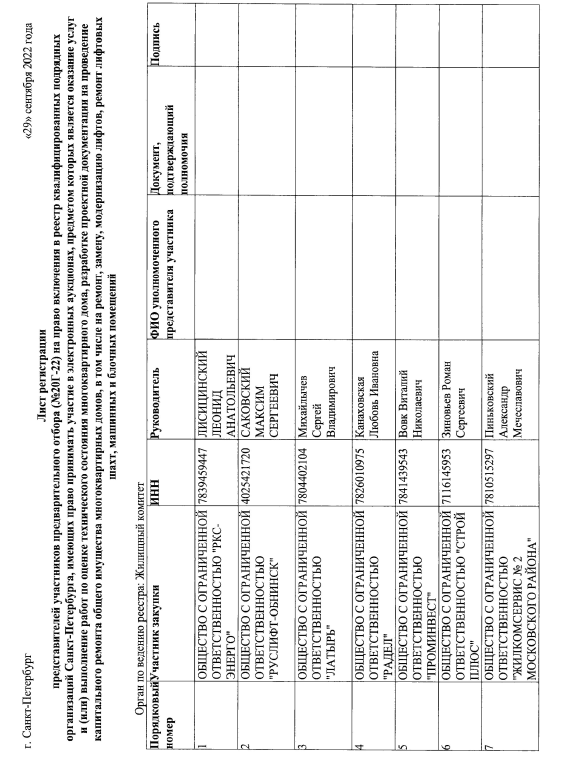 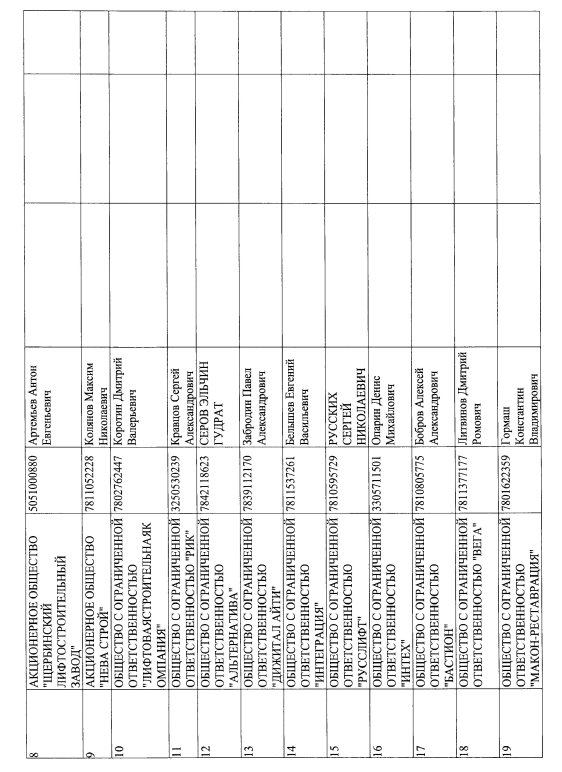 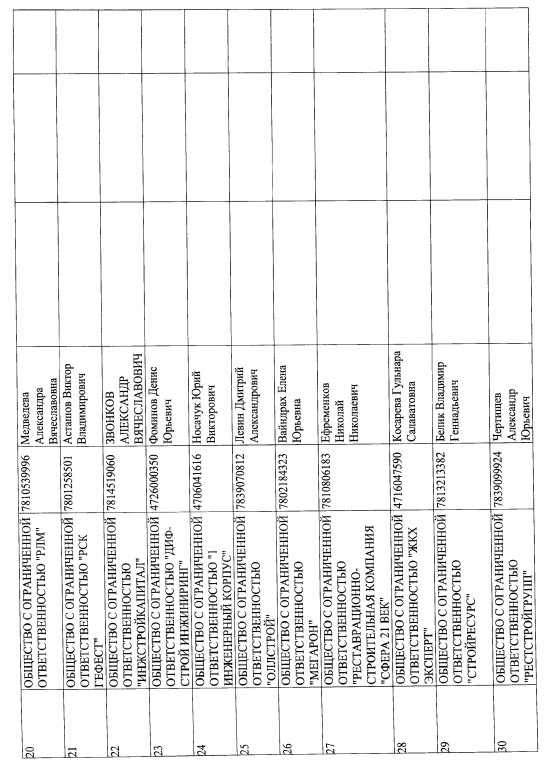 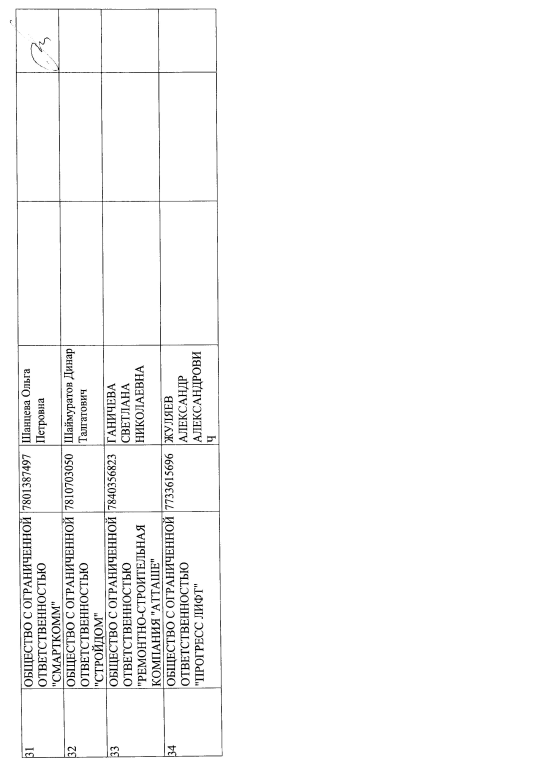 Председатель комиссии:Кузнецов Дмитрий Владимирович- начальник Управления капитального ремонта Жилищного комитетаЗаместитель председателя комиссии:Пиманова Зоя Валентиновнаотсутствовал- начальник отдела ценовой политики и сметного нормирования капитального ремонта Управления капитального ремонта Жилищного комитетаЗаместитель председателя комиссии:Ендакова Ирина Федоровнаотсутствовал- начальник Отдела обеспечения закупок и учета имущества Жилищного комитетаЧлены комиссии:Кукушкин Юрий Юрьевич- начальник отдела формирования адресных программ                                 по капитальному ремонту некоммерческой организации                        «Фонд - региональный оператор капитального ремонта общего имущества в многоквартирных домах»Саханенко Юлия Николаевна- инженер 1 категории сектора формирования адресных программ                 по капитальному ремонту отдела формирования предложений некоммерческой организации «Фонд - региональный оператор капитального ремонта общего имущества в многоквартирных домах»Стародубцев Владислав Валерьевич- начальник сектора аукционной работы отдела организации и проведения торгов некоммерческой организации «Фонд - региональный оператор капитального ремонта общего имущества в многоквартирных домах»Секретари комиссии: Андреева Марина Леонидовна- главный специалист Отдела обеспечения закупок и учета имущества Жилищного комитетаКоновалова Алевтина Васильевна- старший экономист Отдела обеспечения закупок и учета имущества Жилищного комитета№ заявкинаименование (для юридического лица)/ фамилия, имя, отчество (при наличии) (для физического лица, зарегистрированного в качестве индивидуального предпринимателя)идентификационный номер налогоплательщика участника предварительного отбораадрес юридического лицаэлектронный адресналичие информации и документов, предусмотренных документацией о проведении предварительного отбора11ОБЩЕСТВО С ОГРАНИЧЕННОЙ ОТВЕТСТВЕННОСТЬЮ "РКС-ЭНЕРГО"7839459447188640, - ЛЕНИНГРАДСКАЯ, - Всеволожск, - ДОРОГА ЖИЗНИ, Д. 4Б, ПОМЕЩ. 1,2rks@spbres.ru+22ОБЩЕСТВО С ОГРАНИЧЕННОЙ ОТВЕТСТВЕННОСТЬЮ "РУСЛИФТ-ОБНИНСК"4025421720249034, ОБЛ КАЛУЖСКАЯ, Г ОБНИНСК, УЛ ГАГАРИНА, 12,sdo-sm@ruslift.org+33ОБЩЕСТВО С ОГРАНИЧЕННОЙ ОТВЕТСТВЕННОСТЬЮ "ЛАТЫРЬ"7804402104197229, Г САНКТ-ПЕТЕРБУРГ, УЛ НОВАЯ, ДОМ 51, КОРПУС 10, ПОМЕЩЕНИЕ 27-Нooo.latyr@mail.ru+44ОБЩЕСТВО С ОГРАНИЧЕННОЙ ОТВЕТСТВЕННОСТЬЮ "РАДЕЛ"7826010975190103, Г САНКТ-ПЕТЕРБУРГ, УЛ 10-Я КРАСНОАРМЕЙСКАЯ, 19-А, info@radel-lift.ru+55ОБЩЕСТВО С ОГРАНИЧЕННОЙ ОТВЕТСТВЕННОСТЬЮ "ПРОМИНВЕСТ"7841439543191187, Г САНКТ-ПЕТЕРБУРГ, УЛ ШПАЛЕРНАЯ, ДОМ 8, ЛИТЕР А, ПОМ. 21Н ОФИС 3vovk_vitaliy@mail.ru+66ОБЩЕСТВО С ОГРАНИЧЕННОЙ ОТВЕТСТВЕННОСТЬЮ "СТРОЙ ПЛЮС"7116145953125212, Г МОСКВА, УЛ ВЫБОРГСКАЯ, ДОМ 16, СТРОЕНИЕ 4, ПОМЕЩЕНИЕ 1 ЧАСТЬ К 2 МАНСАРДАstroiplus52@yandex.ru+77ОБЩЕСТВО С ОГРАНИЧЕННОЙ ОТВЕТСТВЕННОСТЬЮ "ЖИЛКОМСЕРВИС № 2 МОСКОВСКОГО РАЙОНА"7810515297196135, Г САНКТ-ПЕТЕРБУРГ, УЛ ФРУНЗЕ, 25, -drevnova91@yandex.ru+/-88АКЦИОНЕРНОЕ ОБЩЕСТВО "ЩЕРБИНСКИЙ ЛИФТОСТРОИТЕЛЬНЫЙ ЗАВОД"5051000880108851, Г МОСКВА, Г ЩЕРБИНКА, УЛ ПЕРВОМАЙСКАЯ, ДОМ 6, ЭТ/КАБ 2/201lift@shlz.ru+99АКЦИОНЕРНОЕ ОБЩЕСТВО "НЕВА СТРОЙ"7811052228192148, Г САНКТ-ПЕТЕРБУРГ, - ЖЕЛЕЗНОДОРОЖНЫЙ, Д. 36, ЛИТЕРА А, КОМ. 201, 208, 314angel8684@mail.ru+1010ОБЩЕСТВО С ОГРАНИЧЕННОЙ ОТВЕТСТВЕННОСТЬЮ "ЛИФТОВАЯСТРОИТЕЛЬНАЯКОМПАНИЯ"7802762447194362, Г САНКТ-ПЕТЕРБУРГ, П Парголово, Ш ВЫБОРГСКОЕ, Д. 503, К. 3 ЛИТЕРА А, ОФИС № 201korotinlsk@mail.ru+/-1111ОБЩЕСТВО С ОГРАНИЧЕННОЙ ОТВЕТСТВЕННОСТЬЮ "РИК"3250530239241037, ОБЛ БРЯНСКАЯ, Г БРЯНСК, УЛ РОМАНА БРЯНСКОГО, 2, 8serg_kravtsov@mail.ru+1212ОБЩЕСТВО С ОГРАНИЧЕННОЙ ОТВЕТСТВЕННОСТЬЮ "АЛЬТЕРНАТИВА"7842118623191124, - САНКТ-ПЕТЕРБУРГ, - НОВГОРОДСКАЯ, Д. 23, ЛИТЕРА А, ПОМЕЩ. 47Н (№ 114)alter-78@bkl.ru+/-1313ОБЩЕСТВО С ОГРАНИЧЕННОЙ ОТВЕТСТВЕННОСТЬЮ "ДИЖИТАЛ АЙТИ"7839112170190020, Г САНКТ-ПЕТЕРБУРГ, НАБ ОБВОДНОГО КАНАЛА, ДОМ 148, КОРПУС 2 ЛИТЕР Б, ОФИС 208 КАБ 1zabrodin@inbox.ru+1414ОБЩЕСТВО С ОГРАНИЧЕННОЙ ОТВЕТСТВЕННОСТЬЮ "ИНТЕГРАЦИЯ"7811537261199178, Г САНКТ-ПЕТЕРБУРГ, - 13-Я В.О., Д. 72, ЛИТЕРА А, ПОМЕЩ. 1-Н (№295) ОФИС  426mak2314@yandex.ru+/-1515ОБЩЕСТВО С ОГРАНИЧЕННОЙ ОТВЕТСТВЕННОСТЬЮ "РУССЛИФТ"7810595729190103, Г САНКТ-ПЕТЕРБУРГ, УЛ ДРОВЯНАЯ, ДОМ 6, ЛИТЕР А, ПОМЕЩЕНИЕ 3Н, ОФИС 1russlift@mail.ru+1616ОБЩЕСТВО С ОГРАНИЧЕННОЙ ОТВЕТСТВЕННОСТЬЮ "ИНТЕХ"3305711501601900, ОБЛ ВЛАДИМИРСКАЯ, Г КОВРОВ, УЛ ЛОПАТИНА, ДОМ 7, ЛИТЕР А, ОФИС 100-3intech@vatman-kvr.ru+1717ОБЩЕСТВО С ОГРАНИЧЕННОЙ ОТВЕТСТВЕННОСТЬЮ "БАСТИОН"7810805775196135, Г САНКТ-ПЕТЕРБУРГ, УЛ ФРУНЗЕ, 17, ЛИТ. А, ПОМ. 1Нbob-vitu@mail.ru+1818ОБЩЕСТВО С ОГРАНИЧЕННОЙ ОТВЕТСТВЕННОСТЬЮ "ВЕГА"7811377177198205, Г САНКТ-ПЕТЕРБУРГ, УЛ ПАРТИЗАНА ГЕРМАНА, ДОМ 22, ЛИТЕР А, ПОМЕЩЕНИЕ 4Нso.vega@yandex.ru+1919ОБЩЕСТВО С ОГРАНИЧЕННОЙ ОТВЕТСТВЕННОСТЬЮ "МАКОН-РЕСТАВРАЦИЯ"7801622359199034, Г САНКТ-ПЕТЕРБУРГ, ЛИНИЯ 1-Я В.О., ДОМ 12, ЛИТЕРА А, ПОМЕЩЕНИЕ 1-Нmakon-renovation@mail.ru+2020ОБЩЕСТВО С ОГРАНИЧЕННОЙ ОТВЕТСТВЕННОСТЬЮ "РЛМ"7810539996190103, Г САНКТ-ПЕТЕРБУРГ, УЛ ДРОВЯНАЯ, ДОМ 6, ЛИТЕР А, ПОМ/ОФИС 9Н/2rlm_spb@mail.ru+2121ОБЩЕСТВО С ОГРАНИЧЕННОЙ ОТВЕТСТВЕННОСТЬЮ "РСК ГЕФЕСТ"7801258501190013, Г САНКТ-ПЕТЕРБУРГ, УЛ РУЗОВСКАЯ, ДОМ 16, ЛИТЕР А, ПОМЕЩЕНИЕ 34Н, ОФИС 236/1astashovvv@mail.ru+2222ОБЩЕСТВО С ОГРАНИЧЕННОЙ ОТВЕТСТВЕННОСТЬЮ "ИНЖСТРОЙКАПИТАЛ"7814519060197376, Г САНКТ-ПЕТЕРБУРГ, УЛ АКАДЕМИКА ПАВЛОВА, ДОМ 14А, ЛИТЕР А, КОМНАТЫ 34-39info@isk.spb.ru+2323ОБЩЕСТВО С ОГРАНИЧЕННОЙ ОТВЕТСТВЕННОСТЬЮ "ДИФ-СТРОЙ ИНЖИНИРИНГ"4726000350188540, ОБЛ ЛЕНИНГРАДСКАЯ, Г СОСНОВЫЙ БОР, УЛ МИРА, 3, 14denisfominov26l@mail.ru+2424ОБЩЕСТВО С ОГРАНИЧЕННОЙ ОТВЕТСТВЕННОСТЬЮ "1 ИНЖЕНЕРНЫЙ КОРПУС"4706041616192029, - САНКТ-ПЕТЕРБУРГ, - ЕЛИЗАРОВА, Д. 17, ЛИТЕРА А, ОФИС 209,2101IK98@mail.ru+2525ОБЩЕСТВО С ОГРАНИЧЕННОЙ ОТВЕТСТВЕННОСТЬЮ "ОЛЛСТРОЙ"7839070812191144, Г САНКТ-ПЕТЕРБУРГ, УЛ МОИСЕЕНКО, Д. 24, ЛИТЕРА А, ПОМЕЩ. 1-Н ОФИС 205oll.story@bk.ru+2626ОБЩЕСТВО С ОГРАНИЧЕННОЙ ОТВЕТСТВЕННОСТЬЮ "МЕГАРОН"7802184323197349, Г САНКТ-ПЕТЕРБУРГ, УЛ ЩЕРБАКОВА, 4/18, ЛИТ. А, ПОМ.17Нwayndra@yandex.ru+/-2727ОБЩЕСТВО С ОГРАНИЧЕННОЙ ОТВЕТСТВЕННОСТЬЮ "РЕСТАВРАЦИОННО-СТРОИТЕЛЬНАЯ КОМПАНИЯ "СФЕРА 21 ВЕК"7810806183196084, Г САНКТ-ПЕТЕРБУРГ, ПР-КТ МОСКОВСКИЙ, Д. 82, ЛИТЕРА А, ПОМЕЩ. 10-Н КОМ. 4sphera21v@yandex.ru+2828ОБЩЕСТВО С ОГРАНИЧЕННОЙ ОТВЕТСТВЕННОСТЬЮ "ЖКХ ЭКСПЕРТ"4716047590187032, ОБЛ ЛЕНИНГРАДСКАЯ, Р-Н ТОСНЕНСКИЙ, П ТЕЛЬМАНА, ДОМ 50, ПОМЕЩЕНИЕ 2 ОФИС 1armangu@mail.ru+/-2929ОБЩЕСТВО С ОГРАНИЧЕННОЙ ОТВЕТСТВЕННОСТЬЮ "СТРОЙРЕСУРС"7813213382197022, Г САНКТ-ПЕТЕРБУРГ, УЛ ПРОФЕССОРА ПОПОВА, ДОМ 23, ЛИТЕР В, ПОМЕЩЕНИЕ 19-Нbhstroy78@gmail.com+/-3030ОБЩЕСТВО С ОГРАНИЧЕННОЙ ОТВЕТСТВЕННОСТЬЮ "РЕСТСТРОЙГРУПП"7839099924191187, - САНКТ-ПЕТЕРБУРГ, - ГАГАРИНСКАЯ, Д. 6/1, ЛИТЕРА А, ПОМЕЩ. 11-Нchert1960@yandex.ru+3131ОБЩЕСТВО С ОГРАНИЧЕННОЙ ОТВЕТСТВЕННОСТЬЮ "СМАРТКОММ"7801387497195027, Г САНКТ-ПЕТЕРБУРГ, ПР-КТ СРЕДНЕОХТИНСКИЙ, ДОМ 48, ЛИТЕР  А, ПОМЕЩЕНИЕ 1-Нsmartcomm.spb@gmail.com+3232ОБЩЕСТВО С ОГРАНИЧЕННОЙ ОТВЕТСТВЕННОСТЬЮ "СТРОЙДОМ"7810703050192007, Г САНКТ-ПЕТЕРБУРГ, УЛ ТАМБОВСКАЯ, Д. 8, ЛИТЕРА Б, ПОМЕЩ. 5-Н ОФ. 21/2stroydom24.7@gmail.com+3333ОБЩЕСТВО С ОГРАНИЧЕННОЙ ОТВЕТСТВЕННОСТЬЮ "РЕМОНТНО-СТРОИТЕЛЬНАЯ КОМПАНИЯ "АТТАШЕ"7840356823195248, Г САНКТ-ПЕТЕРБУРГ, - УМАНСКИЙ, Д. 71, ЛИТЕРА А, ПОМЕЩ. 2-Н ОФИС 225rskattashe@gmail.com+3434ОБЩЕСТВО С ОГРАНИЧЕННОЙ ОТВЕТСТВЕННОСТЬЮ "ПРОГРЕСС ЛИФТ"7733615696117186, Г МОСКВА, УЛ РЕМИЗОВА, Д. 3, К. 1, ЭТ. ПОДВАЛ № 0gaa-lift@bk.ru+Уровень ответственности члена саморегулируемой организации  в соответствии с ч. 11 ст. 55.16 Градостроительного кодекса Российской ФедерацииСовокупная стоимость ранее оказанных услуг и (или) выполненных работ по контрактам и (или) договорам 1 (не превышает 25 млн. рублей)не менее 2 499 999,99 руб.2 (не превышает 50 млн. рублей)не менее 4 999 999,99 руб.3 (не превышает 300 млн. рублей)не менее 29 999 999,99 руб.4 (составляет 300 млн. рублей и более) не менее 30 млн. руб.№ п/п№ заявки                     Наименование участника                      Предельный размер обязательств по договорам подряда на подготовку проектной документации, заключаемым с использованием конкурентных способов заключения договоров, в соответствии с которым участником предвари-тельного отбора как членом саморегулируемой организации, основанной на членстве лиц, осуществляющих проектирование, внесен взнос       в компенсационный фонд обеспечения договорных обязательств, сформированный     в соответствии с частью 2      статьи 55.16 ГрК РФ, руб.11ОБЩЕСТВО С ОГРАНИЧЕННОЙ ОТВЕТСТВЕННОСТЬЮ "РКС-ЭНЕРГО"25 млн.22ОБЩЕСТВО С ОГРАНИЧЕННОЙ ОТВЕТСТВЕННОСТЬЮ "РУСЛИФТ-ОБНИНСК"25 млн.33ОБЩЕСТВО С ОГРАНИЧЕННОЙ ОТВЕТСТВЕННОСТЬЮ "ЛАТЫРЬ"25 млн.44ОБЩЕСТВО С ОГРАНИЧЕННОЙ ОТВЕТСТВЕННОСТЬЮ "РАДЕЛ"25млн.55ОБЩЕСТВО С ОГРАНИЧЕННОЙ ОТВЕТСТВЕННОСТЬЮ "ПРОМИНВЕСТ"25 млн.66ОБЩЕСТВО С ОГРАНИЧЕННОЙ ОТВЕТСТВЕННОСТЬЮ "СТРОЙ ПЛЮС"25 млн.78АКЦИОНЕРНОЕ ОБЩЕСТВО "ЩЕРБИНСКИЙ ЛИФТОСТРОИТЕЛЬНЫЙ ЗАВОД"300 млн.89АКЦИОНЕРНОЕ ОБЩЕСТВО "НЕВА СТРОЙ"25 млн.911ОБЩЕСТВО С ОГРАНИЧЕННОЙ ОТВЕТСТВЕННОСТЬЮ "РИК"25 млн.1013ОБЩЕСТВО С ОГРАНИЧЕННОЙ ОТВЕТСТВЕННОСТЬЮ "ДИЖИТАЛ АЙТИ"50 млн.1115ОБЩЕСТВО С ОГРАНИЧЕННОЙ ОТВЕТСТВЕННОСТЬЮ "РУССЛИФТ"25 млн.1216ОБЩЕСТВО С ОГРАНИЧЕННОЙ ОТВЕТСТВЕННОСТЬЮ "ИНТЕХ"50 млн.1317ОБЩЕСТВО С ОГРАНИЧЕННОЙ ОТВЕТСТВЕННОСТЬЮ "БАСТИОН"25 млн.1418ОБЩЕСТВО С ОГРАНИЧЕННОЙ ОТВЕТСТВЕННОСТЬЮ "ВЕГА"25 млн.1519ОБЩЕСТВО С ОГРАНИЧЕННОЙ ОТВЕТСТВЕННОСТЬЮ "МАКОН-РЕСТАВРАЦИЯ"25 млн.1620ОБЩЕСТВО С ОГРАНИЧЕННОЙ ОТВЕТСТВЕННОСТЬЮ "РЛМ"25 млн.1721ОБЩЕСТВО С ОГРАНИЧЕННОЙ ОТВЕТСТВЕННОСТЬЮ "РСК ГЕФЕСТ"25 млн.1822ОБЩЕСТВО С ОГРАНИЧЕННОЙ ОТВЕТСТВЕННОСТЬЮ "ИНЖСТРОЙКАПИТАЛ"50 млн.1923ОБЩЕСТВО С ОГРАНИЧЕННОЙ ОТВЕТСТВЕННОСТЬЮ "ДИФ-СТРОЙ ИНЖИНИРИНГ"25 млн.2024ОБЩЕСТВО С ОГРАНИЧЕННОЙ ОТВЕТСТВЕННОСТЬЮ "1 ИНЖЕНЕРНЫЙ КОРПУС"50 млн.2125ОБЩЕСТВО С ОГРАНИЧЕННОЙ ОТВЕТСТВЕННОСТЬЮ "ОЛЛСТРОЙ"50 млн.2227ОБЩЕСТВО С ОГРАНИЧЕННОЙ ОТВЕТСТВЕННОСТЬЮ "РЕСТАВРАЦИОННО-СТРОИТЕЛЬНАЯ КОМПАНИЯ "СФЕРА 21 ВЕК"50 млн.2330ОБЩЕСТВО С ОГРАНИЧЕННОЙ ОТВЕТСТВЕННОСТЬЮ "РЕСТСТРОЙГРУПП"50 млн.2431ОБЩЕСТВО С ОГРАНИЧЕННОЙ ОТВЕТСТВЕННОСТЬЮ "СМАРТКОММ"25 млн.2532ОБЩЕСТВО С ОГРАНИЧЕННОЙ ОТВЕТСТВЕННОСТЬЮ "СТРОЙДОМ"25 млн.2633ОБЩЕСТВО С ОГРАНИЧЕННОЙ ОТВЕТСТВЕННОСТЬЮ "РЕМОНТНО-СТРОИТЕЛЬНАЯ КОМПАНИЯ "АТТАШЕ"25 млн.2734ОБЩЕСТВО С ОГРАНИЧЕННОЙ ОТВЕТСТВЕННОСТЬЮ "ПРОГРЕСС ЛИФТ"25 млн.Не соответствует требованиямОбоснование (описание несоответствия)ОснованиеВ соответствии с подпунктом о) пункта 23 Положения 615 и пунктом 11) раздела V документации, к участнику установлено требование о наличии у участника в своем штате по основному месту работы минимального количества квалифицированного персонала, установленного в документации о проведении предварительного отбора.В соответствии с пунктом 11) раздела V документации участнику на момент подачи заявки на участие в предварительном отборе                      необходимо иметь в своем штате по месту основной работы не менее трех специалистов по организации архитектурно-строительного проектирования, трудовая функция которых включает организацию выполнения работ по подготовке проектной документации в области строительства, реконструкции, капитального ремонта объектов капитального строительства, имеющих высшее образование соответствующего профиля и стаж работы по специальности не менее чем пять лет (перечень направлений подготовки, специальностей в области строительства, получение высшего образования по которым необходимо для специалистов по организации архитектурно-строительного проектирования определяется в соответствии с приложением  к  приказу Минстроя России от 06.11.2020  № 672/пр (далее – Перечень 672); стаж работы по специальности (по направлению подготовки, по специальности высшего образования) в области проектирования считается с момента начала трудовой деятельности в соответствии с данными трудовой книжки и (или) сведений о трудовой деятельности, предусмотренных статьей 66.1 Трудового кодекса Российской Федерации, после получения диплома о высшем образовании).В соответствии с подпунктом б) пункта 38 Положения 615, а также в соответствии с требованиями пунктов 13.7-13.10 раздела VI документации заявка должна содержать:- (п. 13.7) копию расчета по начисленным и уплаченным страховым взносам на обязательное пенсионное страхование в Пенсионный фонд Российской Федерации и на обязательное медицинское страхование в Федеральный фонд обязательного медицинского страхования плательщиками страховых взносов, производящими выплаты и иные вознаграждения физическим лицам, составленного за последний отчетный период, предшествующий дате подачи заявки на участие в предварительном отборе, по форме, утвержденной уполномоченным органом, с отметкой уполномоченного органа о приеме  или с приложением копии документов, подтверждающих прием уполномоченным органом такого расчета в форме электронного документа.Расчет по начисленным и уплаченным страховым взносам на обязательное пенсионное страхование в Пенсионный фонд Российской Федерации и на обязательное медицинское страхование в Федеральный фонд обязательного медицинского страхования плательщиками страховых взносов, производящими выплаты и иные вознаграждения физическим лицам, должен быть составлен по форме, утвержденной Приказом ФНС России от 18.09.2019 N ММВ-7-11/470@ "Об утверждении формы расчета по страховым взносам, порядка ее заполнения, а также формата представления расчета по страховым взносам в электронной форме и о признании утратившим силу приказа Федеральной налоговой службы от 10.10.2016 N ММВ-7-11/551@", с отметкой территориального органа ФНС России о приеме или с приложением электронной квитанции (расписки) о приеме документов с электронной подписью в случае отправки расчета в электронном виде (представленный расчет должен содержать все разделы формы).- (п. 13.8) копию действующего на дату подачи заявки штатного расписания;- (п. 13.9) штатно-списочный состав сотрудников, подготовленный по форме приложения № 2 к документации о проведении предварительного отбора;- (п.13.10) копии трудовых книжек и (или) сведения о трудовой деятельности, предусмотренные статьей 66.1 Трудового кодекса Российской Федерации, копии дипломов, копии приложений/вкладышей к диплому (в случае, если необходимо подтверждение соответствия направления подготовки (специальности) высшего образования Перечню 672 в отношении профиля (специализации), относящегося(йся) к области строительства), копии сертификатов и аттестатов, удостоверений.Документы, установленные пунктами 13.7-13.10 документации, подтверждают наличие у участника в штате минимального количества квалифицированного персонала, установленного пунктом 11) раздела V документации.Нарушен пункт 7 раздела VI документации: представленные копии документов должны содержать всю информацию и все страницы оригинала в полном объеме, имеющиеся в оригинале документа в соответствии с ГОСТ Р 7.0.8-2013.Под копией документа согласно подпункту 23 пункта 3.1 Национального стандарта Российской Федерации ГОСТ Р 7.0.8-2013 «Система стандартов по информации, библиотечному и издательскому делу. Делопроизводство и архивное дело. Термины и определения» понимается экземпляр документа, полностью воспроизводящий информацию подлинника документа.В составе заявки ООО «ЖКС №2 Московского района» представлены документы по расчету по начисленным и уплаченным страховым взносам на обязательное пенсионное страхование в Пенсионный фонд Российской Федерации и на обязательное медицинское страхование в Федеральный фонд обязательного медицинского страхования плательщиками страховых взносов, производящими выплаты и иные вознаграждения физическим лицам (далее – Расчет) за 6 месяцев 2022 года (код 31), в которых отсутствует раздел 3 Расчета, что не соответствует форме, утвержденной приказом ФНС России от 06.10.2021 № ЕД-7-11/875@. На первой странице Расчета имеется информация о том, что Расчет составлен на 385 страницах, но в составе заявки представлено только 8 страниц (с 1 по 8).Таким образом, представленный документ не является копией Расчета по форме, утвержденной уполномоченным органом.Таким образом, Расчет по форме, утвержденной Приказом ФНС России от 06.10.2021 № ЕД-7-11/875@, в соответствии с требованиями Положения 615 и документации в составе заявки не представлен.Отсутствие раздела 3 в Расчете не позволяет подтвердить наличие у участника предварительного отбора в штате минимального количества квалифицированного персонала по месту основной работы. Сотрудник П.А.М. (поз. 1), заявленный в форме «Штатно-списочный состав сотрудников», принят в штат участника ООО «ЖКС №2 Московского района» 22.04.2022, то есть до подачи Расчета за последний отчетный период, по сотрудникам (поз.2, поз.3) отсутствует информация о их трудоустройстве в штат ООО ЖКС №2 Московского района» по основному месту работы.Таким образом, не представлены документы, подтверждающие наличие в штате минимального количества квалифицированного персонала в соответствии с требованиями постановления Правительства РФ № 615 и документации.Предоставленная форма «Штатно-списочный состав сотрудников» (далее – Форма), содержит информацию о 3 сотрудниках, при этом:- по сотруднику И.М.А. (поз.2) в составе заявки предоставлен файл «Выписка_из_трудовой_книжки_Иевлевой_М._А..pdf» который содержит сведения о трудовой деятельности, предусмотренные статьей 66.1 Трудового кодекса Российской Федерации. Однако, данный документ не содержит сведений о приеме сотрудника (поз.2) в штат ООО «ЖКС №2 Московского района» по основному месту работы, кроме того в документе имеется запись о подаче сотрудником заявления о продолжении ведения трудовой книжки (в соответствии со ст. 66 ТК РФ), однако копия трудовой книжки в составе заявки не представлена. Также в составе заявки предоставлен договор на оказание услуг №061/Д/22 от 01.09.2022 г., заключенный между ООО «ЖКС №2 Московского района» (Заказчик) и сотрудником И.М.А. поз.2 (Исполнитель), где в срок с 1 сентября 2022 года по 31 августа 2023 года Исполнитель принимает на себя обязательство по подготовке проектной документации в области строительства, реконструкции, капитального ремонта объектов капитального строительства, оплата за фактически выполненный объем работ производится согласно акту выполненных работ. Таким образом, предоставленный договор является договором гражданско-правового характера и не подтверждает трудовые отношения между сотрудником И.М.А. (поз.2) и ООО «ЖКС №2 Московского района».Таким образом, трудоустройство сотрудника И.М.А. (поз.2) в штат ООО «ЖКС №2 Московского района» по месту основной работы в соответствии с требованиями Положения 615 и документации не подтверждено.Кроме того, по данному сотруднику не подтвержден стаж работы по специальности не менее чем пять лет. В представленных сведениях о трудовой деятельности имеется информация о его трудовой деятельности с информацией об исполняемой трудовой функции начиная с 01.08.2019. Сведения о трудовой деятельности лица до 31.07.2019 представлены без информации об исполняемой им трудовой функции (перечислены работодатели и периоды работы). В связи с этим невозможно отнести данные периоды к стажу работы по подготовке проектной документации в области строительства, реконструкции, капитального ремонта объектов капитального строительства. А также, предоставленный по сотруднику И.М.А. (поз.2) диплом о высшем образовании выдан на имя Н.М.А., предоставленные в составе заявки сведения о трудовой деятельности выданы И.М.А., документы, подтверждающие смену фамилии, в составе заявки не представлены (то есть, не подтверждена принадлежность предоставленного диплома сотруднику И.М.А. (поз.2), заявленному в Форме). - по сотруднику Л.А.А. (поз.3) в составе заявки предоставлен файл «Выписка_из_трудовой_книжки_Лемонтировой_А._А..pdf» который содержит сведения о трудовой деятельности, предусмотренные статьей 66.1 Трудового кодекса Российской Федерации, однако данный документ не содержит записи о приеме сотрудника (поз.3) в штат ООО «ЖКС №2 Московского района» по основному месту работы. Так же в составе заявки предоставлен договор на оказание услуг №062/Д/22 от 01.09.2022 г., заключенный между ООО «ЖКС №2 Московского района» (Заказчик) и сотрудником Л.А.А. поз.3 (Исполнитель), где в срок с 1 сентября 2022 года по 31 августа 2023 года Исполнитель принимает на себя обязательство по подготовке проектной документации в области с строительства, реконструкции, капитального ремонта объектов капитального строительства, оплата за фактически выполненный объем работ производится согласно акту выполненных работ. Таким образом, предоставленный договор является договором гражданско-правового характера и не подтверждает трудовые отношения между сотрудником поз.3 и ООО «ЖКС №2 Московского района».Таким образом, трудоустройство сотрудника Л.А.А. (поз.3) в штат ООО «ЖКС №2 Московского района» по месту основной работы в соответствии с требованиями Положения 615 и документации не подтверждено.Кроме того, в составе заявки ООО «ЖКС №2 Московского района» представлена выписка из штатного расписания №1 от 12.09.2022 г., утвержденная приказом организации № 218 от 31.08.2022 г. Данная выписка не является штатным расписанием. Таким образом, копия штатного расписания, действующего на дату подачи заявки (12.09.2022) в составе заявке не представлена.Таким образом, не представлены документы, подтверждающие наличие в штате минимального количества квалифицированного персонала в соответствии с требованиями Положения 615 и документации.Таким образом, не подтверждено наличие у участника предварительного отбора в штате по месту основной работы минимального количества квалифицированного персонала, установленного пунктом 11) раздела V документации.Подпункт а) пункта 53 Положения 615 – несоответствии участника требованиям, установленным пунктом 23 Положения 615.Подпункт б) пункта 53 Положения 615 - заявка на участие в предварительном отборе не соответствует требованиям, установленным пунктом 38 Положения 615.В соответствии с подпунктом п) пункта 23 Положения 615, пунктом 12) раздела V документации, к участнику предварительного отбора установлено требование о наличии у участника за 3 года, предшествующие дате окончания срока подачи заявок на участие в предварительном отборе, опыта оказания услуг и (или) выполнения работ, аналогичных предмету проводимого предварительного отбора, не менее чем по 3 исполненным контрактам и (или) договорам, предметом которых являлись разработка проектной документации на строительство, реконструкцию, капитальный ремонт зданий, являющихся объектами капитального строительства и (или) разработка проектной документации на виды работ, аналогичные видам работ по капитальному ремонту объектов в соответствии с пунктом 2 таблицы III документации.В соответствии с пунктом 13.11 документации в составе заявки должны быть представлены копии не менее 3 исполненных контрактов и (или) договоров, подтверждающих наличие у участника предварительного отбора, предусмотренного пунктом 12) раздела V «Требования к участникам предварительного отбора», опыта оказания услуг и (или) выполнения работ, аналогичных предмету предварительного отбора, в которых указаны установленный срок оказания услуг и (или) выполнения работ по разработке проектной документации на строительство, реконструкцию, капитальный ремонт зданий, являющихся объектами капитального строительства, и их первоначальная стоимость, копии актов приемки оказанных услуг и (или) выполненных работ или иных документов по таким контрактам и (или) договорам, в которых указана их окончательная стоимость и которыми подтверждается приемка заказчиком услуг и (или) работ, оказанных и (или) выполненных в полном объеме.В случае представления контрактов (договоров), включающих работы, аналогичные предмету предварительного отбора, а также иные услуги и (или) работы, в составе заявки представляются копии актов приемки оказанных услуг и (или) выполненных работ, на все услуги и (или) работы, предусмотренные контрактом (договором), которыми подтверждается исполнение такого контракта (договора) в полном объеме. При этом в качестве подтверждения опыта выполнения работ, аналогичных предмету предварительного отбора, учитывается только окончательная стоимость оказанных услуг и (или) выполненных работ, аналогичных предмету предварительного отбора.В составе заявки ООО «ЖКС №2 Московского района» в качестве подтверждения опыта выполнения работ представлены документы по 3 договорам, из них: - по договору № 11-139/А/КР/2021 от 15.02.2021 на оказание услуг и (или) выполнение работ по капитальному ремонту общего имущества в многоквартирных домах, финансируемых с использованием субсидии по адресам: г. Санкт - Петербург, Витебский пр., д.31 корп. 1 литера А, Витебский пр., д.47 корп. 3 литера А, Ленсовета ул., д.67 корп. 2 литера А., Ленсовета ул., д.78 литера А, Ленсовета ул., д.87 литера А, Ленсовета ул., д.89 литера А, выполнялись работы по ремонту крыши. - по договору № 11-167/А/КР/2021 от 24.02.2021 на оказание услуг и (или) выполнение работ по капитальному ремонту общего имущества в многоквартирных домах, финансируемых с использованием субсидии по адресам: г. Санкт - Петербург, Космонавтов пр., д.18 корп. 1 литера А, Космонавтов пр., д.20 корп. 2 литера А, Космонавтов пр., д.30 корп. 2 литера А, Космонавтов пр., д.48 корп. 2 литера А, Космонавтов пр., д.68 корп. 1 литера А, выполнялись работы по ремонту крыши. - по договору № 87ТР/2020-ОА от 14.07.2020 на выполнение работ по адресам: г. Санкт - Петербург, Дунайский пр., д.61 лит.А (инв.№1/01), Дунайский пр., д.61 лит.А (инв.№6/3), Дунайский пр., д.61 лит.В (инв.№7/01) проводились работы по ремонту кровли зданий.Работы по ремонту крыши, выполняемые в рамках договоров № 11-139/А/КР/2021 от 15.02.2021, № 11-167/А/КР/2021 от 24.02.2021 и работы по ремонту кровли зданий, выполняемые в рамках договора № 87ТР/2020-ОА от 14.07.2020, не относятся к работам по разработке проектной документации на строительство, реконструкцию, капитальный ремонт зданий, являющихся объектами капитального строительства, следовательно, не являются работами, аналогичными предмету предварительного отбора. Так же в рамках перечисленных договоров не предусмотрены работы по разработке проектной документации на строительство, реконструкцию, капитальный ремонт зданий, являющихся объектами капитального строительства.Таким образом, ни один из представленных договоров не может быть учтен в подтверждение опыта оказания услуг и (или) выполнения работ, предметом которых являлись разработка проектной документации на строительство, реконструкцию, капитальный ремонт зданий, являющихся объектами капитального строительства.Таким образом, участником предварительного отбора ООО «ЖКС №2 Московского района» не подтверждено наличие опыта выполнения работ, аналогичных предмету предварительного отбора за последние 3 года, предшествующие дате окончания срока подачи заявок на участие в предварительном отборе не менее чем по 3 исполненным контрактам и (или) договорам.Подпункт а) пункта 53 Положения 615 -несоответствие участника требованиям, установленным пунктом 23 Положения 615.Подпункт б) пункта 53 Положения 615 -заявка на участие в предварительном отборе не соответствует требованиям, установленным пунктом 38 Положения 615.Не соответствует требованиямОбоснование (описание несоответствия)ОснованиеВ соответствии с подпунктом б) пункта 38 Положения 615, пунктом 13.5 раздела VI документации заявка участника должна содержать копию выписки из реестра членов саморегулируемой организации, полученной не ранее чем за один месяц до даты подачи заявки на участие в предварительном отборе.В составе заявки ООО «ЛСК» предоставлена копия выписки из реестра членов саморегулируемой организации от 07.09.2022 г. № 7802762447-20220907-0857, выданная Ассоциацией строительных компаний Саморегулируемой организацией «Высотный Строительный Комплекс», основанной на членстве лиц, осуществляющих строительство, реконструкцию, капительный ремонт, снос объектов капитального строительства.Копия выписки из реестра членов саморегулируемой организации, основанной на членстве лиц, осуществляющих проектирование в составе заявки не представлена.Подпункт б) пункта 53 Положения 615 -заявка на участие в предварительном отборе не соответствует требованиям, установленным пунктом 38 Положения 615.Не соответствует требованиямОбоснование (описание несоответствия)ОснованиеВ соответствии с подпунктом о) пункта 23 Положения 615 и пунктом 11) раздела V документации, к участнику установлено требование о наличии у участника в своем штате по основному месту работы минимального количества квалифицированного персонала, установленного в документации о проведении предварительного отбора.В соответствии с пунктом 11) раздела V документации участнику на момент подачи заявки на участие в предварительном отборе                      необходимо иметь в своем штате по месту основной работы не менее трех специалистов по организации архитектурно-строительного проектирования, трудовая функция которых включает организацию выполнения работ по подготовке проектной документации в области строительства, реконструкции, капитального ремонта объектов капитального строительства, имеющих высшее образование соответствующего профиля и стаж работы по специальности не менее чем пять лет (перечень направлений подготовки, специальностей в области строительства, получение высшего образования по которым необходимо для специалистов по организации архитектурно-строительного проектирования определяется в соответствии с приложением  к  приказу Минстроя России от 06.11.2020  № 672/пр (далее – Перечень 672); стаж работы по специальности (по направлению подготовки, по специальности высшего образования) в области проектирования считается с момента начала трудовой деятельности в соответствии с данными трудовой книжки и (или) сведений о трудовой деятельности, предусмотренных статьей 66.1 Трудового кодекса Российской Федерации, после получения диплома о высшем образовании).Документы, установленные пунктами 13.7-13.10 документации, подтверждают наличие у участника в штате минимального количества квалифицированного персонала, установленного пунктом 11) раздела V документации.Предоставленная форма «Штатно-списочный состав сотрудников» (далее – Форма), содержит информацию о 5 сотрудниках, из них;- сотрудник Ф.М.В. (поз.3 в Форме) в соответствии с последней записью трудовой книжки АТ- VII № 3879923 (запись №22 от 01.09.2022) принят 01.09.2022 в ООО «АЛЬТЕРНАТИВА» на должность «инженер». Однако сотрудник Ф.М.В. был ранее заявлен в качестве специалиста по организации выполнения работ по строительству, реконструкции, капитальному ремонту объектов капитального строительства при подаче участником ООО «АЛЬТЕРНАТИВА» заявки на участие в предварительном отборе №7А-22 от 24.02.2022 (реестровый № процедуры 017220000052200007, номер заявки 17, поз. 3 в Форме, поданной в составе заявки на участие в предварительном отборе 7А-22). В соответствии со сведениями трудовой книжки, представленной в составе заявки, поданной на участие в предварительном отборе №7А-22, сотрудник Ф.М.В. принят 01.03.2022 в ООО «АЛЬТЕРНАТИВА» на должность «инженер» (последняя запись №22 трудовой книжки АТ- VII № 3879923).При этом сведения о сотруднике Ф.М.В. отсутствуют в разделе 3 Расчета по начисленным и уплаченным страховым взносам на обязательное пенсионное страхование в Пенсионный фонд Российской Федерации и на обязательное медицинское страхование в Федеральный фонд обязательного медицинского страхования плательщиками страховых взносов, производящими выплаты и иные вознаграждения физическим лицам за 1 полугодие 2022 года, предоставленной в составе заявки на настоящий предварительный отбор.Диплом о высшем образовании, предоставленный в составе заявок на оба предварительных отбора, один и тот же – номера дипломов, наименования ВУЗов и наименования специальностей идентичны.Трудовая книжка по данному сотруднику, предоставленная в составе заявок на оба предварительных отбора, одна и та же - номер трудовой книжки один и тот же, сведения о работе идентичны, за исключением записи номер 22 о приеме сотрудника на работу в ООО «АЛЬТЕРНАТИВА» (стр. 18-19). Таким образом, сведения в копии трудовой книжки, предоставленной по сотруднику Ф.М.В. в составе заявки, поданной на участие в настоящем предварительном отборе, противоречат сведениям в копии трудовой книжки, предоставленной в составе заявки, поданной на участие в предварительном отборе 7А-22.Таким образом, в заявке ООО «АЛЬТЕРНАТИВА» предоставлены недостоверные сведения в отношении специалиста по организации архитектурно-строительного проектирования (поз.3 в Форме).- по сотруднику И.А.Н. (поз.4 в Форме) предоставлены 3 копии трудовой книжки под одинаковым номером АТ-VII № 7215097. В предоставленных копиях трудовых книжек сведения о работе идентичны, за исключением последней записи номер 17 (стр. 12-13), а именно: в одной из копий трудовой книжки запись номер 17 о приеме в ООО «АЛЬТЕРНАТИВА» на должность «Главного инженера» датирована 01.03.2022, в двух других копиях трудовой книжки запись номер 17 о приеме в ООО «АЛЬТЕРНАТИВА» на должность «Главного инженера» датирована 28.08.2022. Кроме того, сотрудник И.А.Н. был ранее заявлен в качестве специалиста по организации выполнения работ по строительству, реконструкции, капитальному ремонту объектов капитального строительства при подаче участником ООО «АЛЬТЕРНАТИВА» заявки на участие в предварительном отборе № 7А-22 от 24.02.2022 (реестровый № процедуры 017220000052200007, номер заявки 17, поз. 2 в Форме, поданной в составе заявки на участие в предварительном отборе 7А-22). В соответствии со сведениями трудовой книжки, представленной в составе заявки на предварительный отбор №7А-22, сотрудник И.А.Н. принят 01.03.2022 в ООО «АЛЬТЕРНАТИВА» на должность «Главный инженер» (последняя запись №17 трудовой книжки АТ-VII № 7215097). При этом сведения о сотруднике И.А.Н. отсутствуют в разделе 3 Расчета по начисленным и уплаченным страховым взносам на обязательное пенсионное страхование в Пенсионный фонд Российской Федерации и на обязательное медицинское страхование в Федеральный фонд обязательного медицинского страхования плательщиками страховых взносов, производящими выплаты и иные вознаграждения физическим лицам за 1 полугодие 2022 года, предоставленной в составе заявки на настоящий предварительный отбор.Диплом о высшем образовании предоставленный в составе заявок на оба предварительных отбора один и тот же – номера дипломов, наименования ВУЗов и наименования специальностей идентичны.Трудовая книжка по данному сотруднику, предоставленная в составе заявок на оба предварительных отбора, одна и та же - номер трудовой книжки один и тот же, сведения о работе идентичны, за исключением записи номер 17 о приеме сотрудника на работу в ООО «АЛЬТЕРНАТИВА» (стр. 12-13).Таким образом, в заявке ООО «АЛЬТЕРНАТИВА» предоставлены недостоверные сведения в отношении специалиста по организации архитектурно-строительного проектирования (поз.4 в Форме).Таким образом, установлен факт предоставления недостоверных сведений в составе заявки ООО «Альтернатива».подпункт в) пункта 53 Положения 615 - установление факта представления участником предварительного отбора недостоверной информации (сведений, документов) в составе заявки на участие в предварительном отборе.Голосование: «ЗА» - единогласноГолосование: «ЗА» - единогласноГолосование: «ЗА» - единогласноВ соответствии с подпунктом о) пункта 23 Положения 615 и пунктом 11) раздела V документации, к участнику установлено требование о наличии у участника в своем штате по основному месту работы минимального количества квалифицированного персонала, установленного в документации о проведении предварительного отбора.В соответствии с пунктом 11) раздела V документации участнику на момент подачи заявки на участие в предварительном отборе                      необходимо иметь в своем штате по месту основной работы не менее трех специалистов по организации архитектурно-строительного проектирования, трудовая функция которых включает организацию выполнения работ по подготовке проектной документации в области строительства, реконструкции, капитального ремонта объектов капитального строительства, имеющих высшее образование соответствующего профиля и стаж работы по специальности не менее чем пять лет (перечень направлений подготовки, специальностей в области строительства, получение высшего образования по которым необходимо для специалистов по организации архитектурно-строительного проектирования определяется в соответствии с приложением  к  приказу Минстроя России от 06.11.2020  № 672/пр (далее – Перечень 672); стаж работы по специальности (по направлению подготовки, по специальности высшего образования) в области проектирования считается с момента начала трудовой деятельности в соответствии с данными трудовой книжки и (или) сведений о трудовой деятельности, предусмотренных статьей 66.1 Трудового кодекса Российской Федерации, после получения диплома о высшем образовании).Документы, установленные пунктами 13.7-13.10 документации, подтверждают наличие у участника в штате минимального количества квалифицированного персонала, установленного пунктом 11) раздела V документации.Предоставленная форма «Штатно-списочный состав сотрудников» (далее – Форма), содержит информацию о 5 сотрудниках, при этом:- сотрудник Е.М.В. (поз. 1 в Форме) работает в организации ООО «АЛЬТЕРНАТИВА» с 01.03.2022 года в должности «руководитель проекта» (согласно записи №7 трудовой книжки ТК № 0782089). Однако, сведения о нем отсутствуют в разделе 3 Расчета по начисленным и уплаченным страховым взносам на обязательное пенсионное страхование в Пенсионный фонд Российской Федерации и на обязательное медицинское страхование в Федеральный фонд обязательного медицинского страхования плательщиками страховых взносов, производящими выплаты и иные вознаграждения физическим лицам за 1 полугодие 2022 года, что не подтверждает наличие данного сотрудника в штате по месту основной работы в ООО «АЛЬТЕРНАТИВА».- сотрудник К.Р.В. (поз.2 в Форме) в соответствии с последней записью трудовой книжки ТК № 6587378 (запись №8 от 28.08.2022) принят в ООО «АЛЬТЕРНАТИВА» на должность «Главный инженер проекта», которая отсутствует в предоставленном в составе заявки штатном расписании №4 от 01.08.2022 (имеется должность «Главный инженер» - 1 штатная единица). Кроме того, в Форме должность сотрудника К.Р.В. (поз.2) указана как «Главный инженер». Таким образом, сведения в Форме относительно должности сотрудника (поз. 2) не соответствуют сведениям, содержащимся в трудовой книжке. Так же в Форме должность «Главный инженер» указана и у сотрудника И.А.Н. (поз.4), однако в штатном расписании №4 от 01.08.2022, предоставленном в составе заявки, для должности «Главный инженер» предусмотрена только одна штатная единица.- сотрудник Ф.М.В. (поз.3 в Форме) в соответствии с последней записью трудовой книжки АТ- VII № 3879923 (запись №22 от 01.09.2022) принят 01.09.2022 в ООО «АЛЬТЕРНАТИВА» на должность «инженер». Однако сотрудник Ф.М.В. был ранее заявлен в качестве специалиста по организации выполнения работ по строительству, реконструкции, капитальному ремонту объектов капитального строительства при подаче участником ООО «АЛЬТЕРНАТИВА» заявки на участие в предварительном отборе №7А-22 от 24.02.2022 (реестровый № процедуры 017220000052200007, номер заявки 17, поз. 3 в Форме, поданной в составе заявки на участие в предварительном отборе 7А-22). В соответствии со сведениями трудовой книжки, представленной в составе заявки, поданной на участие в предварительном отборе №7А-22, сотрудник Ф.М.В. принят 01.03.2022 в ООО «АЛЬТЕРНАТИВА» на должность «инженер» (последняя запись №22 трудовой книжки АТ- VII № 3879923).При этом сведения о сотруднике Ф.М.В. отсутствуют в разделе 3 Расчета по начисленным и уплаченным страховым взносам на обязательное пенсионное страхование в Пенсионный фонд Российской Федерации и на обязательное медицинское страхование в Федеральный фонд обязательного медицинского страхования плательщиками страховых взносов, производящими выплаты и иные вознаграждения физическим лицам за 1 полугодие 2022 года, предоставленной в составе заявки на настоящий предварительный отбор.Диплом о высшем образовании, предоставленный в составе заявок на оба предварительных отбора, один и тот же – номера дипломов, наименования ВУЗов и наименования специальностей идентичны.Трудовая книжка по данному сотруднику, предоставленная в составе заявок на оба предварительных отбора, одна и та же - номер трудовой книжки один и тот же, сведения о работе идентичны, за исключением записи номер 22 о приеме сотрудника на работу в ООО «АЛЬТЕРНАТИВА» (стр. 18-19). Таким образом, сведения в копии трудовой книжки, предоставленной по сотруднику Ф.М.В. в составе заявки, поданной на участие в настоящем предварительном отборе, противоречат сведениям в копии трудовой книжки, предоставленной в составе заявки, поданной на участие в предварительном отборе 7А-22.Таким образом, в заявке ООО «АЛЬТЕРНАТИВА» предоставлены недостоверные сведения в отношении специалиста по организации архитектурно-строительного проектирования (поз.3 в Форме).Кроме того, сотрудник Ф.М.В. принят на должность «инженер», которая отсутствует в предоставленном в составе заявки штатном расписании №4 от 01.08.2022 (имеется должность «Главный инженер» - 1 штатная единица и «инженер ПТО»- 4 штатных единицы).- по сотруднику И.А.Н. (поз.4 в Форме) предоставлены 3 копии трудовой книжки под одинаковым номером АТ-VII № 7215097. В предоставленных копиях трудовых книжек сведения о работе идентичны, за исключением последней записи номер 17 (стр. 12-13), а именно: в одной из копий трудовой книжки запись номер 17 о приеме в ООО «АЛЬТЕРНАТИВА» на должность «Главного инженера» датирована 01.03.2022, в двух других копиях трудовой книжки запись номер 17 о приеме в ООО «АЛЬТЕРНАТИВА» на должность «Главного инженера» датирована 28.08.2022. Кроме того, сотрудник И.А.Н. был ранее заявлен в качестве специалиста по организации выполнения работ по строительству, реконструкции, капитальному ремонту объектов капитального строительства при подаче участником ООО «АЛЬТЕРНАТИВА» заявки на участие в предварительном отборе № 7А-22 от 24.02.2022 (реестровый № процедуры 017220000052200007, номер заявки 17, поз. 2 в Форме, поданной в составе заявки на участие в предварительном отборе 7А-22). В соответствии со сведениями трудовой книжки, представленной в составе заявки на предварительный отбор №7А-22, сотрудник И.А.Н. принят 01.03.2022 в ООО «АЛЬТЕРНАТИВА» на должность «Главный инженер» (последняя запись №17 трудовой книжки АТ-VII № 7215097). При этом сведения о сотруднике И.А.Н. отсутствуют в разделе 3 Расчета по начисленным и уплаченным страховым взносам на обязательное пенсионное страхование в Пенсионный фонд Российской Федерации и на обязательное медицинское страхование в Федеральный фонд обязательного медицинского страхования плательщиками страховых взносов, производящими выплаты и иные вознаграждения физическим лицам за 1 полугодие 2022 года, предоставленной в составе заявки на настоящий предварительный отбор.Диплом о высшем образовании предоставленный в составе заявок на оба предварительных отбора один и тот же – номера дипломов, наименования ВУЗов и наименования специальностей идентичны.Трудовая книжка по данному сотруднику предоставленная в составе заявок на оба предварительных отбора одна и та же - номер трудовой книжки один и тот же, сведения о работе идентичны, за исключением записи номер 17 о приеме сотрудника на работу в ООО «АЛЬТЕРНАТИВА» (стр. 12-13).Таким образом, в заявке ООО «АЛЬТЕРНАТИВА» предоставлены недостоверные сведения в отношении специалиста по организации архитектурно-строительного проектирования (поз.4 в Форме).- сотрудник Р.В.Н. (поз.5 в Форме) в соответствии с последней записью трудовой книжки ТК-I№2056926 (запись №10 от 28.08.2022) принят в ООО «АЛЬТЕРНАТИВА» на должность «инженер технических проектов», которая отсутствует в предоставленном в составе заявки штатном расписании №4 от 01.08.2022 (имеется должность «Главный инженер» - 1 штатная единица, «Инженер ПТО» - 4 штатных единицы). Кроме того, в Форме должность сотрудника Р.В.Н. (поз.5) указана как «инженер ПТО». Таким образом, сведения в Форме относительно должности сотрудника (поз. 5) не соответствуют сведениям, содержащимся в трудовой книжке. Таким образом, участником предварительного отбора ООО «АЛЬТЕРНАТИВА» предоставлены недостоверные сведения в отношении специалистов по организации архитектурно-строительного проектирования и не подтверждено наличие в штате по месту основной работы минимального количества квалифицированного персонала, установленного пунктом 11) раздела V документации.Подпункт а) пункта 53 Положения 615 – несоответствии участника требованиям, установленным пунктом 23 Положения 615.Подпункт б) пункта 53 Положения 615 -заявка на участие в предварительном отборе не соответствует требованиям, установленным пунктом 38 Положения 615.Не соответствует требованиямОбоснование (описание несоответствия)ОснованиеВ соответствии с подпунктом п) пункта 23 Положения 615, пунктом 12) раздела V документации, к участнику предварительного отбора установлено требование о наличии у участника за 3 года, предшествующие дате окончания срока подачи заявок на участие в предварительном отборе, опыта оказания услуг и (или) выполнения работ, аналогичных предмету проводимого предварительного отбора, не менее чем по 3 исполненным контрактам и (или) договорам, предметом которых являлись разработка проектной документации на строительство, реконструкцию, капитальный ремонт зданий, являющихся объектами капитального строительства и (или) разработка проектной документации на виды работ, аналогичные видам работ по капитальному ремонту объектов в соответствии с пунктом 2 таблицы III документации.В соответствии с пунктом 13.11 документации в составе заявки должны быть представлены копии не менее 3 исполненных контрактов и (или) договоров, подтверждающих наличие у участника предварительного отбора, предусмотренного пунктом 12) раздела V «Требования к участникам предварительного отбора», опыта оказания услуг и (или) выполнения работ, аналогичных предмету предварительного отбора, в которых указаны установленный срок оказания услуг и (или) выполнения работ по разработке проектной документации на строительство, реконструкцию, капитальный ремонт зданий, являющихся объектами капитального строительства, и их первоначальная стоимость, копии актов приемки оказанных услуг и (или) выполненных работ или иных документов по таким контрактам и (или) договорам, в которых указана их окончательная стоимость и которыми подтверждается приемка заказчиком услуг и (или) работ, оказанных и (или) выполненных в полном объеме.В случае представления контрактов (договоров), включающих работы, аналогичные предмету предварительного отбора, а также иные услуги и (или) работы, в составе заявки представляются копии актов приемки оказанных услуг и (или) выполненных работ, на все услуги и (или) работы, предусмотренные контрактом (договором), которыми подтверждается исполнение такого контракта (договора) в полном объеме. При этом в качестве подтверждения опыта выполнения работ, аналогичных предмету предварительного отбора, учитывается только окончательная стоимость оказанных услуг и (или) выполненных работ, аналогичных предмету предварительного отбора.В составе заявки ООО «Интеграция» в качестве подтверждения опыта выполнения работ представлены документы по 3 договорам, из них: - по договору № Каз-3-ОВ-РД от 01.04.2021 на выполнение проектных работ на объекте «Многоквартирные дома со встроенно-пристроенными помещениями, гаражи (автостоянки), объект дошкольного образования, объект начального и среднего образования» по адресу: г. Санкт - Петербург, ул. Маршала Казакова, д.21, корпус 2, литера А по корпусам 3.1, 3.2, 3.3, 3.4, 3.5, 2.1, 2.2 (в соответствии с ДС №1 от 30.06.2021) на сумму 3 125 000,00 руб. (с учетом ДС №1 от 30.06.2021) в качестве подтверждения исполнения работ предоставлены акты об оказании услуг по разработке РД по корпусам 3.1, 3.2, 3.3, 3.4, 2.1, 2.2 на общую сумму 2 775 000,00 руб., что меньше цены договора. Не представлены акты на об оказании услуг по разработке РД по корпусу 3.5. Согласно п.2.2 договора, объем, сроки выполнения и стоимость дополнительных работ определяются сторонами путем заключения дополнительного соглашения к договору и согласно п. 5.1 цена работ может быть изменена только в соответствии с соглашением сторон. Соглашения об изменении объема работ, об уменьшении цены договора в составе заявки не предоставлено.Таким образом, приемка всех предусмотренных работ по договору, выполненных в полном объеме, не подтверждена.Таким образом, участником предварительного отбора ООО «Интеграция» не подтверждено наличие опыта выполнения работ, аналогичных предмету предварительного отбора за последние 3 года, предшествующие дате окончания срока подачи заявок на участие в предварительном отборе не менее чем по 3 исполненным контрактам и (или) договорам.Подпункт а) пункта 53 Положения 615 -несоответствие участника требованиям, установленным пунктом 23 Положения 615.Подпункт б) пункта 53 Положения 615 -заявка на участие в предварительном отборе не соответствует требованиям, установленным пунктом 38 Положения 615.Не соответствует требованиямОбоснование (описание несоответствия)ОснованиеВ соответствии с пунктом б) пункта 38 Положения 615, а также в соответствии с требованиями пунктов 13.8 раздела VI документации, заявка должна содержать копию действующего на дату подачи заявки штатного расписания.Документы, установленные пунктами 13.7-13.10 раздела VI документации, подтверждают наличие у участника в штате минимального количества квалифицированного персонала, установленного пунктом 11) раздела V документации.В составе заявки участника предварительного отбора ООО «МЕГАРОН» представлена копия штатного расписания № 01 от 06.09.2022 г., утвержденного приказом организации №3 от 01.07.2022 на период 06 сентября 2022 г. (то есть штатное расписание действует один день). Действующее штатное расписание на дату подачи заявки (14.09.2022 г.)                не представлено, а также не предоставлены документы, подтверждающие продление действия штатного расписания.В соответствии с подпунктом о) пункта 23 Положения 615 и пунктом 11) раздела V документации, к участнику установлено требование о наличии у участника в своем штате по основному месту работы минимального количества квалифицированного персонала, установленного в документации о проведении предварительного отбора.В соответствии с пунктом 11) раздела V документации участнику на момент подачи заявки на участие в предварительном отборе                      необходимо иметь в своем штате по месту основной работы не менее трех специалистов по организации архитектурно-строительного проектирования, трудовая функция которых включает организацию выполнения работ по подготовке проектной документации в области строительства, реконструкции, капитального ремонта объектов капитального строительства, имеющих высшее образование соответствующего профиля и стаж работы по специальности не менее чем пять лет (перечень направлений подготовки, специальностей в области строительства, получение высшего образования по которым необходимо для специалистов по организации архитектурно-строительного проектирования определяется в соответствии с приложением к приказу Минстроя России от 06.11.2020 № 672/пр (далее – Перечень 672); стаж работы по специальности (по направлению подготовки, по специальности высшего образования) в области проектирования считается с момента начала трудовой деятельности в соответствии с данными трудовой книжки и (или) сведений о трудовой деятельности, предусмотренных статьей 66.1 Трудового кодекса Российской Федерации, после получения диплома о высшем образовании).Документы, установленные пунктами 13.7-13.10 документации, подтверждают наличие у участника в штате минимального количества квалифицированного персонала, установленного пунктом 11) раздела V документации.Предоставленная ООО «МЕГАРОН» форма «Штатно-списочный состав сотрудников» (далее – Форма), содержит информацию о 3-х сотрудниках, при этом:- по сотруднику В.Д.В. (поз. 2 в Форме) указанная в Форме и трудовой книжке должность «главный инженер» (работает         с 02.01.2006 – по внутреннему совместительству, с 13.09.2022 – по основному месту работы) отсутствует в представленной копии штатного расписания.Таким образом, требованиям, установленным пунктом 11) раздела V документации, соответствует только 2 сотрудника В.Е.Ю. (поз. 1 в Форме) и Г.Я.В. (поз. 3 в Форме).Таким образом, не подтверждено наличие у участника предварительного отбора в штате по месту основной работы минимального количества квалифицированного персонала, установленного пунктом 11) раздела V документации, а именно: не менее трех специалистов в штате по месту основной работы по организации архитектурно-строительного проектирования, трудовая функция которых включает организацию выполнения работ по подготовке проектной документации в области строительства, реконструкции, капитального ремонта объектов капитального строительства, имеющих высшее образование соответствующего профиля и стаж работы по специальности не менее чем пять лет.Подпункт а) пункта 53 Положения 615 – несоответствии участника требованиям, установленным пунктом 23 Положения 615.Подпункт б) пункта 53 Положения 615 -заявка на участие в предварительном отборе не соответствует требованиям, установленным пунктом 38 Положения 615.Не соответствует требованиямОбоснование (описание несоответствия)ОснованиеВ соответствии с пунктом 36 Положения 615 для участия в предварительном отборе участник подает заявку на участие в предварительном отборе в срок и по форме, которые установлены документацией о проведении предварительного отбора.В соответствии с пунктом 1 раздела VI документации, участник должен подготовить заявку по форме согласно приложению № 1 к документации о проведении предварительного отбора.В соответствии с пунктом 9 раздела VI документации, формы и документы для заполнения участниками предварительного отбора, предусмотренные документацией о проведении предварительного отбора, должны быть полностью заполнены в соответствии с требованиями документации о проведении предварительного отбора.В составе заявки ООО «ЖКХ ЭКСПЕРТ» отсутствует форма, предусмотренная приложением №1 к документации о проведении предварительного отбора.В соответствии с подпунктом а) пункта 38 Положения 615, пунктом 13.4. раздела VI документации заявка должна содержать документ, подтверждающий полномочия лица на осуществление действий от имени участника - юридического лица: копию решения о назначении или об избрании либо копию приказа о назначении физического лица на должность, в соответствии с которыми такое физическое лицо обладает правом действовать от имени участника без доверенности (далее - руководитель). В случае, если от имени участника действует иное лицо, заявка должна содержать также доверенность, подтверждающую полномочия лица на осуществление действий от имени участника, в том числе полномочия на подачу заявки на участие в предварительном отборе, заверенную печатью участника (при наличии печати) и подписанную руководителем или уполномоченным руководителем лицом, либо засвидетельствованную в нотариальном порядке копию указанной доверенности. В составе заявки участника предварительного отбора ООО «ЖКХ ЭКСПЕРТ» предоставлена выписка из ЕГРЮЛ № ЮЭ9965-22-161534697 от 01.09.2022. Согласно данным, указанным в выписке ЕГРЮЛ, лицом имеющем право без доверенности действовать от имени юридического лица является генеральный директор Косарева Г.С. Однако заявка участника предварительного отбора ООО «ЖКХ ЭКСПЕРТ» подписана электронной подписью иного лица – А.Р.С.Документы, подтверждающие полномочия А.Р.С. на осуществление действий от имени участника,                   в том числе полномочия на подачу заявки на участие в предварительном отборе - копия доверенности, заверенная печатью участника                    и подписанная руководителем или уполномоченным руководителем лицом, либо засвидетельствованная в нотариальном порядке, в составе заявки не представлены. Таким образом, в составе заявки не представлены документы, подтверждающие полномочия лица, подписавшего заявку, на осуществление действий от имени участника предварительного отбора.Подпункт б) пункта 53 Положения 615 - заявка на участие в предварительном отборе не соответствует требованиям, установленным пунктом 38 Положения 615В соответствии с подпунктом б) пункта 38 Положения 615, пунктом 13.5 раздела VI документации заявка участника должна содержать копию выписки из реестра членов саморегулируемой организации, полученной не ранее чем за один месяц до даты подачи заявки на участие в предварительном отборе.Выписка из реестра членов саморегулируемой организации должна быть выдана по форме, утвержденной Приказом Федеральной службы по экологическому, технологическому и атомному надзору от 04.03.2019 № 86 «Об утверждении формы выписки из реестра членов саморегулируемой организации».В соответствии с частью 3 статьи 55.8 Градостроительного кодекса Российской Федерации одним из условий наличия у участника права на выполнение работ по договору подряда по строительству, реконструкции, капитальному ремонту зданий, являющихся объектами капитального строительства, заключаемому с использованием конкурентных способов заключения договоров является внесение взноса в компенсационный фонд обеспечения договорных обязательств по договорам подряда на выполнение инженерных изысканий, подготовку проектной документации, по договорам строительного подряда, заключаемым с использованием конкурентных способов заключения договоров.В выписке из реестра членов саморегулируемой организации в графе «Сведения» по пункту 3.3 «Сведения об уровне ответственности члена саморегулируемой организации по обязательствам по договору подряда на выполнение инженерных изысканий, подготовку проектной документации, по договору строительного подряда, по договору подряда на осуществление сноса, заключенным с использованием конкурентных способов заключения договоров, и предельному размеру обязательств по таким договорам, в соответствии с которым указанным членом внесен взнос в компенсационный фонд обеспечения договорных обязательств» должен быть определен уровень ответственности члена саморегулируемой организации.В составе заявки ООО «ЖКХ ЭКСПЕРТ» представлена выписка из реестра членов саморегулируемой организации от 24.08.2022     № 1442, выданная Саморегулируемой организацией, основанной на членстве лиц, осуществляющих подготовку проектной документации – Ассоциация проектных организаций «Стройспецпроект», согласно которой у ООО «ЖКХ ЭКСПЕРТ» не предусмотрено наличие права выполнения работ по пункту 3.3 «Сведения об уровне ответственности члена саморегулируемой организации по обязательствам по договору подряда на выполнение инженерных изысканий, подготовку проектной документации, по договору строительного подряда, по договору подряда на осуществление сноса, заключенным с использованием конкурентных способов заключения договоров, и предельному размеру обязательств по таким договорам, в соответствии с которым указанным членом внесен взнос в компенсационный фонд обеспечения договорных обязательств».Таким образом, у ООО «ЖКХ ЭКСПЕРТ» не установлен предельный размер обязательств по договорам подряда на выполнение инженерных изысканий, подготовку проектной документации, по договору строительного подряда (уровень ответственности члена саморегулируемой организации), в соответствии с которым участником предварительного отбора внесен взнос в компенсационный фонд обеспечения договорных обязательств, сформированный в соответствии с ч. 2 ст. 55.16 Градостроительного кодекса Российской Федерации, в связи с чем, в соответствии с ч. 3 ст. 55.8 Градостроительного кодекса Российской Федерации у такого участника отсутствует право на выполнение работ по договорам подряда на выполнение инженерных изысканий, подготовку проектной документации, по договорам строительного подряда, заключаемым с использованием конкурентных способов заключения договоров. Также эта информация подтверждается данными с сайта НОПРИЗ и сайта Ассоциация проектных организаций «Стройспецпроект».Таким образом, участник предварительного отбора не сможет принять участие в электронных аукционах, проводимых заказчиком - Фондом капитального ремонта многоквартирных домов Санкт-Петербурга.Также невозможно определить требования к размеру минимальной совокупной стоимости ранее выполненных участником предварительного отбора работ по договорам (контрактам).подпункт а) пункта 53 Положения 615 - несоответствие участника требованиям, установленным пунктом 23 Положения 615.В соответствии с подпунктом п) пункта 23 Положения 615, пунктом 12) раздела V документации, к участнику предварительного отбора установлено требование о наличии у участника за 3 года, предшествующие дате окончания срока подачи заявок на участие в предварительном отборе, опыта оказания услуг и (или) выполнения работ, аналогичных предмету проводимого предварительного отбора, не менее чем по 3 исполненным контрактам и (или) договорам, предметом которых являлись разработка проектной документации на строительство, реконструкцию, капитальный ремонт зданий, являющихся объектами капитального строительства и (или) разработка проектной документации на виды работ, аналогичные видам работ по капитальному ремонту объектов в соответствии с пунктом 2 таблицы III документации.В соответствии с пунктом 13.11 документации в составе заявки должны быть представлены копии не менее 3 исполненных контрактов и (или) договоров, подтверждающих наличие у участника предварительного отбора, предусмотренного пунктом 12) раздела V «Требования к участникам предварительного отбора», опыта оказания услуг и (или) выполнения работ, аналогичных предмету предварительного отбора, в которых указаны установленный срок оказания услуг и (или) выполнения работ по разработке проектной документации на строительство, реконструкцию, капитальный ремонт зданий, являющихся объектами капитального строительства, и их первоначальная стоимость, копии актов приемки оказанных услуг и (или) выполненных работ или иных документов по таким контрактам и (или) договорам, в которых указана их окончательная стоимость и которыми подтверждается приемка заказчиком услуг и (или) работ, оказанных и (или) выполненных в полном объеме.В случае представления контрактов (договоров), включающих работы, аналогичные предмету предварительного отбора, а также иные услуги и (или) работы, в составе заявки представляются копии актов приемки оказанных услуг и (или) выполненных работ, на все услуги и (или) работы, предусмотренные контрактом (договором), которыми подтверждается исполнение такого контракта (договора) в полном объеме. При этом в качестве подтверждения опыта выполнения работ, аналогичных предмету предварительного отбора, учитывается только окончательная стоимость оказанных услуг и (или) выполненных работ, аналогичных предмету предварительного отбора.В составе заявки ООО «ЖКХ ЭКСПЕРТ» в качестве подтверждения опыта выполнения работ представлены документы по 3 договорам на выполнение работ по разработке проектно-сметной документации для капитального ремонта от 09.08.2021 № 073-08.2021, от 13.01.2020 № 174-01.2020 и от 20.02.2021 № 017-02.2021.Все представленные договоры, а также приложения к договору не содержат необходимых реквизитов (должности и подписи подписавших лиц с расшифровкой, печати сторон). Также по указанным договорам не представлены документы, в которых указана окончательная стоимость работ и которыми подтверждается приемка заказчиком услуг и (или) работ, оказанных и (или) выполненных в полном объеме.Таким образом, участником предварительного отбора ООО «ЖКХ ЭКСПЕРТ» не подтверждено наличие опыта выполнения работ, аналогичных предмету предварительного отбора за последние 3 года, предшествующие дате окончания срока подачи заявок на участие в предварительном отборе не менее чем по 3 исполненным контрактам и (или) договорам.Подпункт а) пункта 53 Положения 615 - несоответствие участника требованиям, установленным пунктом 23 Положения 615.Подпункт б) пункта 53 Положения 615 - заявка на участие в предварительном отборе не соответствует требованиям, установленным пунктом 38 Положения 615.В соответствии с подпунктом о) пункта 23 Положения 615 и пунктом 11) раздела V документации, к участнику установлено требование о наличии у участника в своем штате по основному месту работы минимального количества квалифицированного персонала, установленного в документации о проведении предварительного отбора.В соответствии с пунктом 11) раздела V документации участнику на момент подачи заявки на участие в предварительном отборе                      необходимо иметь в своем штате по месту основной работы не менее трех специалистов по организации архитектурно-строительного проектирования, трудовая функция которых включает организацию выполнения работ по подготовке проектной документации в области строительства, реконструкции, капитального ремонта объектов капитального строительства, имеющих высшее образование соответствующего профиля и стаж работы по специальности не менее чем пять лет (перечень направлений подготовки, специальностей в области строительства, получение высшего образования по которым необходимо для специалистов по организации архитектурно-строительного проектирования определяется в соответствии с приложением к приказу Минстроя России от 06.11.2020 № 672/пр (далее – Перечень 672); стаж работы по специальности (по направлению подготовки, по специальности высшего образования) в области проектирования считается с момента начала трудовой деятельности в соответствии с данными трудовой книжки и (или) сведений о трудовой деятельности, предусмотренных статьей 66.1 Трудового кодекса Российской Федерации, после получения диплома о высшем образовании).Документы, установленные пунктами 13.7-13.10 документации, подтверждают наличие у участника в штате минимального количества квалифицированного персонала, установленного пунктом 11) раздела V документации.Предоставленная ООО «ЖКХ ЭКСПЕРТ» форма «Штатно-списочный состав сотрудников» (далее – Форма), содержит информацию о 6-ти сотрудниках, при этом:- по сотруднику К.Г.С. (поз. 1 в Форме) в представленной копии трудовой книжки отсутствует запись о работе в ООО «ЖКХ ЭКСПЕРТ» (последняя запись в трудовой книжке № 23 от 29.12.2016 о прекращении трудового договора в ООО «ЭНЕРГОЭРА». Сведения о трудовой деятельности, предусмотренные      статьей 66.1 Трудового кодекса Российской Федерации в составе заявки отсутствуют;- по сотрудникам Б.Г.Н. (поз. 2 в Форме),                М.Е.С (поз. 3 в Форме), А.Р.С (поз. 4 в Форме), Ф.Н.Н (поз. 6 в Форме) не представлены копии документов (трудовые книжки и (или) сведения о трудовой деятельности, предусмотренные статьей 66.1 Трудового кодекса Российской Федерации, копии дипломов), которыми подтверждается наличие у Участника в штате минимального количества квалифицированного персонала, установленного пунктом 11) раздела V «Требования к участникам предварительного отбора».Кроме этого, по сотруднику Б.Г.Н. (поз. 2 в Форме), должность, указанная в Форме -                        «Исполнительный директор» не предусмотрена представленным штатным расписанием. А также у сотрудника Ф.Н.Н (поз. 6 в Форме), должность, указанная в Форме - «секретарь», в трудовые функции не включает организацию выполнения работ по подготовке проектной документации в области строительства, реконструкции, капитального ремонта объектов капитального строительства. Таким образом, требованиям, установленным пунктом 11) раздела V документации, соответствует только 1 сотрудник Ф.Е.И. (поз. 5 в Форме).Таким образом, не подтверждено наличие у участника предварительного отбора в штате по месту основной работы минимального количества квалифицированного персонала, установленного пунктом 11) раздела V документации.Подпункт а) пункта 53 Положения 615 – несоответствии участника требованиям, установленным пунктом 23 Положения 615.Подпункт б) пункта 53 Положения 615 -заявка на участие в предварительном отборе не соответствует требованиям, установленным пунктом 38 Положения 615.Не соответствует требованиямОбоснование (описание несоответствия)ОснованиеВ соответствии с подпунктом о) пункта 23 Положения 615 и пунктом 11) раздела V документации, к участнику установлено требование о наличии у участника в своем штате по основному месту работы минимального количества квалифицированного персонала, установленного в документации о проведении предварительного отбора.В соответствии с пунктом 11) раздела V документации участнику на момент подачи заявки на участие в предварительном отборе необходимо иметь в своем штате по месту основной работы не менее трех специалистов по организации архитектурно-строительного проектирования, трудовая функция которых включает организацию выполнения работ по подготовке проектной документации в области строительства, реконструкции, капитального ремонта объектов капитального строительства, имеющих высшее образование соответствующего профиля и стаж работы по специальности не менее чем пять лет (перечень направлений подготовки, специальностей в области строительства, получение высшего образования по которым необходимо для специалистов по организации архитектурно-строительного проектирования определяется в соответствии с приложением к приказу Минстроя России от 06.11.2020 № 672/пр (далее – Перечень 672); стаж работы по специальности (по направлению подготовки, по специальности высшего образования) в области проектирования считается с момента начала трудовой деятельности в соответствии с данными трудовой книжки и (или) сведений о трудовой деятельности, предусмотренных статьей 66.1 Трудового кодекса Российской Федерации, после получения диплома о высшем образовании).Предоставленная в составе заявки ООО «СтройРесурс» форма «Штатно-списочный состав сотрудников» содержит информацию о 2-х сотрудниках. Копии документов (трудовые книжки и (или) сведения о трудовой деятельности, предусмотренные статьей 66.1 Трудового кодекса Российской Федерации, копии дипломов), которыми подтверждается наличие у Участника в штате минимального количества квалифицированного персонала, установленного пунктом 11) раздела V «Требования к участникам предварительного отбора" представлены также на двух сотрудников.Таким образом, не подтверждено наличие у участника предварительного отбора в штате по месту основной работы минимального количества квалифицированного персонала, установленного пунктом 11) раздела V документации, а именно: не менее трех специалистов в штате по месту основной работы по организации архитектурно-строительного проектирования, трудовая функция которых включает организацию выполнения работ по подготовке проектной документации в области строительства, реконструкции, капитального ремонта объектов капитального строительства, имеющих высшее образование соответствующего профиля и стаж работы по специальности не менее чем пять лет.Подпункт а) пункта 53 Положения 615 – несоответствии участника требованиям, установленным пунктом 23 Положения 615Подпункт б) пункта 53 Положения 615 -заявка на участие в предварительном отборе не соответствует требованиям, установленным пунктом 38 Положения 615.№ заявкинаименование (для юридического лица)/ фамилия, имя, отчество (при наличии) (для физического лица, зарегистрированного в качестве индивидуального предпринимателя)идентификационный номер налогоплательщика участника предварительного отбораадрес юридического лицаэлектронный адресПредельный размер обязательств по договорам подряда на подготовку проектной документации, заключаемым с использованием конкурентных способов заключения договоров,               в соответствии с которым участником предварительного отбора как членом саморегулируемой организации, основанной на членстве лиц, осуществляющих проектирование, внесен взнос в компенсационный фонд обеспечения договорных обязательств, сформированный в соответствии с частью 2 статьи 55.16 ГрК РФ, руб.1ОБЩЕСТВО С ОГРАНИЧЕННОЙ ОТВЕТСТВЕННОСТЬЮ "РКС-ЭНЕРГО"7839459447188640, - ЛЕНИНГРАДСКАЯ, - Всеволожск, - ДОРОГА ЖИЗНИ, Д. 4Б, ПОМЕЩ. 1,2rks@spbres.ru25 млн.2ОБЩЕСТВО С ОГРАНИЧЕННОЙ ОТВЕТСТВЕННОСТЬЮ "РУСЛИФТ-ОБНИНСК"4025421720249034, ОБЛ КАЛУЖСКАЯ, Г ОБНИНСК, УЛ ГАГАРИНА, 12,sdo-sm@ruslift.org25 млн.3ОБЩЕСТВО С ОГРАНИЧЕННОЙ ОТВЕТСТВЕННОСТЬЮ "ЛАТЫРЬ"7804402104197229, Г САНКТ-ПЕТЕРБУРГ, УЛ НОВАЯ, ДОМ 51, КОРПУС 10, ПОМЕЩЕНИЕ 27-Нooo.latyr@mail.ru25 млн.4ОБЩЕСТВО С ОГРАНИЧЕННОЙ ОТВЕТСТВЕННОСТЬЮ "РАДЕЛ"7826010975190103, Г САНКТ-ПЕТЕРБУРГ, УЛ 10-Я КРАСНОАРМЕЙСКАЯ, 19-А, info@radel-lift.ru25 млн.5ОБЩЕСТВО С ОГРАНИЧЕННОЙ ОТВЕТСТВЕННОСТЬЮ "ПРОМИНВЕСТ"7841439543191187, Г САНКТ-ПЕТЕРБУРГ, УЛ ШПАЛЕРНАЯ, ДОМ 8, ЛИТЕР А, ПОМ. 21Н ОФИС 3vovk_vitaliy@mail.ru25 млн.6ОБЩЕСТВО С ОГРАНИЧЕННОЙ ОТВЕТСТВЕННОСТЬЮ "СТРОЙ ПЛЮС"7116145953125212, Г МОСКВА, УЛ ВЫБОРГСКАЯ, ДОМ 16, СТРОЕНИЕ 4, ПОМЕЩЕНИЕ 1 ЧАСТЬ К 2 МАНСАРДАstroiplus52@yandex.ru25 млн.8АКЦИОНЕРНОЕ ОБЩЕСТВО "ЩЕРБИНСКИЙ ЛИФТОСТРОИТЕЛЬНЫЙ ЗАВОД"5051000880108851, Г МОСКВА, Г ЩЕРБИНКА, УЛ ПЕРВОМАЙСКАЯ, ДОМ 6, ЭТ/КАБ 2/201lift@shlz.ru300 млн.9АКЦИОНЕРНОЕ ОБЩЕСТВО "НЕВА СТРОЙ"7811052228192148, Г САНКТ-ПЕТЕРБУРГ, - ЖЕЛЕЗНОДОРОЖНЫЙ, Д. 36, ЛИТЕРА А, КОМ. 201, 208, 314angel8684@mail.ru25 млн.11ОБЩЕСТВО С ОГРАНИЧЕННОЙ ОТВЕТСТВЕННОСТЬЮ "РИК"3250530239241037, ОБЛ БРЯНСКАЯ, Г БРЯНСК, УЛ РОМАНА БРЯНСКОГО, 2, 8serg_kravtsov@mail.ru25 млн.13ОБЩЕСТВО С ОГРАНИЧЕННОЙ ОТВЕТСТВЕННОСТЬЮ "ДИЖИТАЛ АЙТИ"7839112170190020, Г САНКТ-ПЕТЕРБУРГ, НАБ ОБВОДНОГО КАНАЛА, ДОМ 148, КОРПУС 2 ЛИТЕР Б, ОФИС 208 КАБ 1zabrodin@inbox.ru50 млн.15ОБЩЕСТВО С ОГРАНИЧЕННОЙ ОТВЕТСТВЕННОСТЬЮ "РУССЛИФТ"7810595729190103, Г САНКТ-ПЕТЕРБУРГ, УЛ ДРОВЯНАЯ, ДОМ 6, ЛИТЕР А, ПОМЕЩЕНИЕ 3Н, ОФИС 1russlift@mail.ru25 млн.16ОБЩЕСТВО С ОГРАНИЧЕННОЙ ОТВЕТСТВЕННОСТЬЮ "ИНТЕХ"3305711501601900, ОБЛ ВЛАДИМИРСКАЯ, Г КОВРОВ, УЛ ЛОПАТИНА, ДОМ 7, ЛИТЕР А, ОФИС 100-3intech@vatman-kvr.ru50 млн.17ОБЩЕСТВО С ОГРАНИЧЕННОЙ ОТВЕТСТВЕННОСТЬЮ "БАСТИОН"7810805775196135, Г САНКТ-ПЕТЕРБУРГ, УЛ ФРУНЗЕ, 17, ЛИТ. А, ПОМ. 1Нbob-vitu@mail.ru25 млн.18ОБЩЕСТВО С ОГРАНИЧЕННОЙ ОТВЕТСТВЕННОСТЬЮ "ВЕГА"7811377177198205, Г САНКТ-ПЕТЕРБУРГ, УЛ ПАРТИЗАНА ГЕРМАНА, ДОМ 22, ЛИТЕР А, ПОМЕЩЕНИЕ 4Нso.vega@yandex.ru25 млн.19ОБЩЕСТВО С ОГРАНИЧЕННОЙ ОТВЕТСТВЕННОСТЬЮ "МАКОН-РЕСТАВРАЦИЯ"7801622359199034, Г САНКТ-ПЕТЕРБУРГ, ЛИНИЯ 1-Я В.О., ДОМ 12, ЛИТЕРА А, ПОМЕЩЕНИЕ 1-Нmakon-renovation@mail.ru25 млн.20ОБЩЕСТВО С ОГРАНИЧЕННОЙ ОТВЕТСТВЕННОСТЬЮ "РЛМ"7810539996190103, Г САНКТ-ПЕТЕРБУРГ, УЛ ДРОВЯНАЯ, ДОМ 6, ЛИТЕР А, ПОМ/ОФИС 9Н/2rlm_spb@mail.ru25 млн.21ОБЩЕСТВО С ОГРАНИЧЕННОЙ ОТВЕТСТВЕННОСТЬЮ "РСК ГЕФЕСТ"7801258501190013, Г САНКТ-ПЕТЕРБУРГ, УЛ РУЗОВСКАЯ, ДОМ 16, ЛИТЕР А, ПОМЕЩЕНИЕ 34Н, ОФИС 236/1astashovvv@mail.ru25 млн.22ОБЩЕСТВО С ОГРАНИЧЕННОЙ ОТВЕТСТВЕННОСТЬЮ "ИНЖСТРОЙКАПИТАЛ"7814519060197376, Г САНКТ-ПЕТЕРБУРГ, УЛ АКАДЕМИКА ПАВЛОВА, ДОМ 14А, ЛИТЕР А, КОМНАТЫ 34-39info@isk.spb.ru50 млн.23ОБЩЕСТВО С ОГРАНИЧЕННОЙ ОТВЕТСТВЕННОСТЬЮ "ДИФ-СТРОЙ ИНЖИНИРИНГ"4726000350188540, ОБЛ ЛЕНИНГРАДСКАЯ, Г СОСНОВЫЙ БОР, УЛ МИРА, 3, 14denisfominov26l@mail.ru25 млн.24ОБЩЕСТВО С ОГРАНИЧЕННОЙ ОТВЕТСТВЕННОСТЬЮ "1 ИНЖЕНЕРНЫЙ КОРПУС"4706041616192029, - САНКТ-ПЕТЕРБУРГ, - ЕЛИЗАРОВА, Д. 17, ЛИТЕРА А, ОФИС 209,2101IK98@mail.ru50 млн.25ОБЩЕСТВО С ОГРАНИЧЕННОЙ ОТВЕТСТВЕННОСТЬЮ "ОЛЛСТРОЙ"7839070812191144, Г САНКТ-ПЕТЕРБУРГ, УЛ МОИСЕЕНКО, Д. 24, ЛИТЕРА А, ПОМЕЩ. 1-Н ОФИС 205oll.story@bk.ru50 млн.27ОБЩЕСТВО С ОГРАНИЧЕННОЙ ОТВЕТСТВЕННОСТЬЮ "РЕСТАВРАЦИОННО-СТРОИТЕЛЬНАЯ КОМПАНИЯ "СФЕРА 21 ВЕК"7810806183196084, Г САНКТ-ПЕТЕРБУРГ, ПР-КТ МОСКОВСКИЙ, Д. 82, ЛИТЕРА А, ПОМЕЩ. 10-Н КОМ. 4sphera21v@yandex.ru50 млн.30ОБЩЕСТВО С ОГРАНИЧЕННОЙ ОТВЕТСТВЕННОСТЬЮ "РЕСТСТРОЙГРУПП"7839099924191187, - САНКТ-ПЕТЕРБУРГ, - ГАГАРИНСКАЯ, Д. 6/1, ЛИТЕРА А, ПОМЕЩ. 11-Нchert1960@yandex.ru50 млн.31ОБЩЕСТВО С ОГРАНИЧЕННОЙ ОТВЕТСТВЕННОСТЬЮ "СМАРТКОММ"7801387497195027, Г САНКТ-ПЕТЕРБУРГ, ПР-КТ СРЕДНЕОХТИНСКИЙ, ДОМ 48, ЛИТЕР  А, ПОМЕЩЕНИЕ 1-Нsmartcomm.spb@gmail.com25 млн.32ОБЩЕСТВО С ОГРАНИЧЕННОЙ ОТВЕТСТВЕННОСТЬЮ "СТРОЙДОМ"7810703050192007, Г САНКТ-ПЕТЕРБУРГ, УЛ ТАМБОВСКАЯ, Д. 8, ЛИТЕРА Б, ПОМЕЩ. 5-Н ОФ. 21/2stroydom24.7@gmail.com25 млн.33ОБЩЕСТВО С ОГРАНИЧЕННОЙ ОТВЕТСТВЕННОСТЬЮ "РЕМОНТНО-СТРОИТЕЛЬНАЯ КОМПАНИЯ "АТТАШЕ"7840356823195248, Г САНКТ-ПЕТЕРБУРГ, - УМАНСКИЙ, Д. 71, ЛИТЕРА А, ПОМЕЩ. 2-Н ОФИС 225rskattashe@gmail.com25 млн.34ОБЩЕСТВО С ОГРАНИЧЕННОЙ ОТВЕТСТВЕННОСТЬЮ "ПРОГРЕСС ЛИФТ"7733615696117186, Г МОСКВА, УЛ РЕМИЗОВА, Д. 3, К. 1, ЭТ. ПОДВАЛ № 0gaa-lift@bk.ru25 млн.№ заявкинаименование (для юридического лица)/ фамилия, имя, отчество (при наличии) (для физического лица, зарегистрированного в качестве индивидуального предпринимателя)идентификационный номер налогоплательщика участника предварительного отбораадрес юридического лицаэлектронный адресОбоснование решения7ОБЩЕСТВО С ОГРАНИЧЕННОЙ ОТВЕТСТВЕННОСТЬЮ "ЖИЛКОМСЕРВИС № 2 МОСКОВСКОГО РАЙОНА"7810515297196135, Г САНКТ-ПЕТЕРБУРГ, УЛ ФРУНЗЕ, 25, -drevnova91@yandex.ruподпункт а) пункта 53 Положения 615 – несоответствие участника требованиям, установленным пунктом 23 Положения 615;подпункт б) пункта 53 Положения 615 - заявка на участие в предварительном отборе не соответствует требованиям, установленным пунктом 38 Положения 615.10ОБЩЕСТВО С ОГРАНИЧЕННОЙ ОТВЕТСТВЕННОСТЬЮ "ЛИФТОВАЯСТРОИТЕЛЬНАЯКОМПАНИЯ"7802762447194362, Г САНКТ-ПЕТЕРБУРГ, П Парголово, Ш ВЫБОРГСКОЕ, Д. 503, К. 3 ЛИТЕРА А, ОФИС № 201korotinlsk@mail.ruподпункт б) пункта 53 Положения 615 - заявка на участие в предварительном отборе не соответствует требованиям, установленным пунктом 38 Положения 615.12ОБЩЕСТВО С ОГРАНИЧЕННОЙ ОТВЕТСТВЕННОСТЬЮ "АЛЬТЕРНАТИВА"7842118623191124, - САНКТ-ПЕТЕРБУРГ, - НОВГОРОДСКАЯ, Д. 23, ЛИТЕРА А, ПОМЕЩ. 47Н (№ 114)alter-78@bkl.ruподпункт а) пункта 53 Положения 615 – несоответствие участника требованиям, установленным пунктом 23 Положения 615;подпункт б) пункта 53 Положения 615 - заявка на участие в предварительном отборе не соответствует требованиям, установленным пунктом 38 Положения 615подпункт в) пункта 53 Положения 615 - установление факта представления участником предварительного отбора недостоверной информации (сведений, документов) в составе заявки на участие в предварительном отборе.14ОБЩЕСТВО С ОГРАНИЧЕННОЙ ОТВЕТСТВЕННОСТЬЮ "ИНТЕГРАЦИЯ"7811537261199178, Г САНКТ-ПЕТЕРБУРГ, - 13-Я В.О., Д. 72, ЛИТЕРА А, ПОМЕЩ. 1-Н (№295) ОФИС  426mak2314@yandex.ruподпункт а) пункта 53 Положения 615 – несоответствие участника требованиям, установленным пунктом 23 Положения 615;подпункт б) пункта 53 Положения 615 - заявка на участие в предварительном отборе не соответствует требованиям, установленным пунктом 38 Положения 615.26ОБЩЕСТВО С ОГРАНИЧЕННОЙ ОТВЕТСТВЕННОСТЬЮ "МЕГАРОН"7802184323197349, Г САНКТ-ПЕТЕРБУРГ, УЛ ЩЕРБАКОВА, 4/18, ЛИТ. А, ПОМ.17Нwayndra@yandex.ruподпункт а) пункта 53 Положения 615 – несоответствие участника требованиям, установленным пунктом 23 Положения 615;подпункт б) пункта 53 Положения 615 - заявка на участие в предварительном отборе не соответствует требованиям, установленным пунктом 38 Положения 615.28ОБЩЕСТВО С ОГРАНИЧЕННОЙ ОТВЕТСТВЕННОСТЬЮ "ЖКХ ЭКСПЕРТ"4716047590187032, ОБЛ ЛЕНИНГРАДСКАЯ, Р-Н ТОСНЕНСКИЙ, П ТЕЛЬМАНА, ДОМ 50, ПОМЕЩЕНИЕ 2 ОФИС 1armangu@mail.ruподпункт а) пункта 53 Положения 615 – несоответствие участника требованиям, установленным пунктом 23 Положения 615подпункт б) пункта 53 Положения 615 - заявка на участие в предварительном отборе не соответствует требованиям, установленным пунктом 38 Положения 615.29ОБЩЕСТВО С ОГРАНИЧЕННОЙ ОТВЕТСТВЕННОСТЬЮ "СТРОЙРЕСУРС"7813213382197022, Г САНКТ-ПЕТЕРБУРГ, УЛ ПРОФЕССОРА ПОПОВА, ДОМ 23, ЛИТЕР В, ПОМЕЩЕНИЕ 19-Нbhstroy78@gmail.comподпункт а) пункта 53 Положения 615 – несоответствие участника требованиям, установленным пунктом 23 Положения 615подпункт б) пункта 53 Положения 615 - заявка на участие в предварительном отборе не соответствует требованиям, установленным пунктом 38 Положения 615.Председатель комиссии:_______________________/Д.В.Кузнецов/Заместитель председателяКомиссии:______________________/З.В.Пиманова/Заместитель председателякомиссии:Члены комиссии:Секретари комиссии:______________________/И.Ф.Ендакова/____________________/Ю.Ю.Кукушкин/____________________/Ю.Н.Саханенко/___________________/В.В.Стародубцев/____________________/М.Л.Андреева/___________________/А.В.Коновалова/